ДОКУМЕНТАЦИЯ ЗА УЧАСТИЕв открита процедура с предмет:„Изготвяне на идеен инвестиционен проект на обект “Реконструкция, рехабилитация и модернизация на бул. „3-ти март“, в т.ч. и ремонт и усилване конструкцията на мост при пътен възел “Сарая”, гр. Русе, осъществяващ директна връзка с коридор 9 от TEN-T мрежата“(настоящата документация е одобрена с решение за откриване на процедура №РД-01-2116 от 11.08.2017 г. на Кмета на Община Русе)Гр. Русе, 2017 г.РАЗДЕЛ IТЕХНИЧЕСКА СПЕЦИФИКАЦИЯI. ПРЕДМЕТ НА ОБЩЕСТВЕНАТА ПОРЪЧКА, НАИМЕНОВАНИЕ НА ОБЕКТА „Изготвяне на идеен инвестиционен проект на обект “Реконструкция, рехабилитация и модернизация на бул. „3-ти март“, в т.ч. и ремонт и усилване конструкцията на мост при пътен възел “Сарая”, гр. Русе, осъществяващ директна връзка с коридор 9 от TEN-T мрежата“ Обектът е в рамките на проект с:Водещ бенефициент: Община РусеИме: Инвестиране в пътната безопасност и подобряване свързаността на Община Русе и Окръг Гюргево с транспортна мрежа TEN-TПрограма: ИНТЕРЕРЕГ V-А РУМЪНИЯ – БЪЛГАРИЯII. ПЪЛНО ОПИСАНИЕ НА ОБЕКТА НА ПОРЪЧКАТА, ВКЛЮЧИТЕЛНО ОСНОВНИ ХАРАКТЕРИСТИКИНастоящата обществена поръчка е част от дейностите, които се изпълняват с оглед подготовката на проектно предложение по Програма INTERREG V-A Румъния – България в партньорство между Община Русе, България  и Окръжен съвет Гюргево, Румъния. Проектът е одобрен за кандидатстване с решение на Комитета за наблюдение на 02.08.2017 г. Изпълнението на настоящия договор засяга подготвителна дейност, която ще бъде изпълнена преди сключването на договор за предоставяне на БФП от Община Русе в рамките на подготовката на описаното проектно предложение.Местоположение на обекта: ПИ 63427.3.300 представляващ бул. „3-ти март” - от пътен възел „Сарая“ (включително) до връзката му с  републикански път I-5 Русе – В. Търново, част от коридор 9 на TEN-T мрежата.Собственост на имота: Община Русе.1.  Описание на обекта1.1. Обща информация:Съгласно ГКТП към ОУП на гр. Русе бул. „3-ти март” е елемент от първостепенната улична мрежа на града, определен като районна артерия клас IIIБ - 2х2. Булевардът е  основна входно-изходна артерия на града, обслужва и западна промишлена зона. Същият е с дължина около 2200 м.  Районът е с предимно промишлено застрояване.Мостът при пътен възел “Сарая” е важна комуникационно-транспортна артерия на град Русе. Мостът е връзката на централната градска част със западната промишлена зона на града и с републиканския път I-5 Русе - В. Търново, част от коридор 9 на TEN-T мрежата. През моста преминават и трасета на градския тролейбусен и автобусен транспорт. Конструиран е на 11 отвора съставен от две отделно деформиращи се надлъжно рамкови конструкции, свързани в централния отвор с окачена греда с дължина 16 м. Дължината на моста е около 295м и е с габарит 14 м, от който пътно платно 8,80 м и два тротоара по 2,60 м.Поради опасност от изпадане на подвижните лагери, през 2004 год. под окачената греда от централния отвор на моста е изградено стоманено подпорно скеле на бетонови фундаменти в близост до двата й края. По-късно е извършено аварийно укрепване на западния устой и греди на моста.Ситуационно съоръжението е в права, а нивелетно - в една вдлъбната и след това в изпъкнала  криви. Надлъжният наклон на моста остава по цялата дължина на моста винаги от изток на запад. Изпълнен е по монолитен начин.Пътната плоча е оформена с двустранен наклон от средната към крайните надлъжни греди. Стълбовете  на  съоръжението са  монолитни, фундирани  пилотно. Западният устой с монолитен, плоско фундиран, а източният устои с обсипен - три опори  на  плоскостно фундиране.  Всички стълбове са свързани с оловни плочи с връхната конструкция. Западният устой вероятно е направен почти изцяло от неармиран бетон. Той има къси напълно завърнати крила, които продължават на запад с подпорни стени с намаляваща при отдалечаване от моста височина. 1.2. Изходни данни за обекта:Съществуващият габарит на бул. „3-ти март”  е с променлива широчина.При извършените огледи на моста са констатирани увреждания на носещата конструкция, а именно:Сериозно компрометирано окачване на герберовия елемент особено в източната страна – поради което е изпълнено подпиране.Напукани   и   частично   разрушени   напречни   греди   и гардбаластови стени при двата устояЛипса на стоманена предпазна ограда;Компрометирани работни фуги;Оголване на армировката;Запушени и компрометирани отводнители;Разрушени крила и подпорни стени;Компрометирана настилка и тротоарни блокове;Съществуващият парапет е с повредени елементи и недостатъчна височина.
Общото конструктивно състояние на съоръжението не е добро. Необходимо е спешно да се предприемат мерки за ремонт и усилване конструкцията на моста.1.3. Цел на проекта:Булевард „Трети март“ и мостът, сливащ се с него, изпълняват функцията на основна входно-изходна точка на града към главните пътища Русе-Велико Търново/София – част от коридор 9 на TEN-T мрежата. Двете съоръжения се използват интензивно от населението и посетителите на Община Русе, както и от жителите на останалите населени места на Област Русе за връзка с горепосочените основни пътни артерии част от TEN-T мрежата.С проекта се цели подобряване на транспортните връзки на централна градска част със западна промишлена зона, а от там и с част от коридор 9 на TEN-T мрежата, възстановяване носимоспособността, устойчивостта и трайността на пътя, подобряване транспортно-експлоатационните качества и осигуряване на съвременни по-добри условия за удобен, безопасен и икономичен транспорт.  Същевременно мостовото съоръжение да се въведе в нормална експлоатация и удължи неговият експлоатационен период. След извършването на ремонта да се премахне изпълненото подпиране на централния отвор, за да може да се използва пътната връзка под мостовото съоръжение.При възможност проектът да бъде разработен по начин позволяващ поетапно изпълнение на обекта, като бъде разделен на следните примерни участъци:I. бул. „Трети март“ - от кръстовището с ул. „Капитан Райчо Николов“ до връзката с  републикански път  I-5 Русе – В. Търново, част от коридор 9 на TEN-T мрежата;II. бул. Трети март“ - от пътен възел „Сарая“ до кръстовището с ул. „Капитан Райчо Николов“- срещу РСПБЗН;III. Мостово съоръжение при пътен възел „Сарая“ (Сарайски мост), включително и самия пътен възел. 2. Изисквания към проекта по части За нуждите на проектирането да се проучат всички проводи от инфраструктурната мрежа във обхвата на разработката и да се предвиди реконструкцията им, ако е необходимо. 2.1. Пътна:Бул. „Трети март“ в участъка от пътен възел „Сарая“ до пътен възел „Трети март“ да се проектира основен ремонт на булеварда с габарит минимум: платно за автомобилно движение с четири ленти (по две в посока) 4х3,5 м, два тротоара и велосипедно трасе, при максимално използване на съществуващото трасе. Да се запазят местата на спирките на масовия градски транспорт. Да се изследват и реконструират основните елементи на съществуващите улични кръстовища по булеварда. Конструкцията на пътната настилка да се оразмери за категория на движението много тежко с осов товар 11,5 т/ос, за експлоатационен период 15 г. Настилката на тротоарите да се предвиди с тротоарни плочи с размер и вид, приет за изпълнение на тротоарните настилки за целия град или по райони.В участъка на мостовото съоръжение при пътен възел „Сарая“ (Сарайски мост), следва да се обхване освен мостовото съоръжение и 50 м преди и след него, както и съответните ръкави към пътния възел, като габарита и напречния профил се запазват, а именно:в района на моста – ширина 14,10 м, включваща две платна по 4,50 м и два тротоара по 2,55 м;извън съоръжението габаритът на пътно платно също да се запази 9 м, а тротоарите варират от 2,55 м до 1,75 м.  Проекто-сметната документация да бъде представена с възможност обектът да бъде изпълнен в следните примерни етапи:- от кръстовището с ул. „Капитан Райчо Николов“ до връзката с  републикански път  I-5 Русе – В. Търново;- пътен възел „Сарая“ до кръстовището с ул. „Капитан Райчо Николов“- срещу РСПБЗН ;- мостовото съоръжение при пътен възел „Сарая“ (Сарайски мост), който участъка следва да обхваща освен мостовото съоръжение и 50 м преди и след него, както и самия пътен възел.Проектът да се съобрази с действащата нормативна уредба и изискванията на фирмите, експлоатиращи мрежите на техническата инфраструктура. Да се предвиди съответно укрепване или преместване, когато те се засягат. За наличните подземни съоръжения и комуникации да се представи решение за предпазване и функциониране по време на ремонтните работи.Проектното решение да се съобрази с разработените ПУП по бул. „3-ти март”, като се спазят  нормативните изисквания при проектиране елементите на булеварда и кръстовищата и се представят:геометрично решение нанесено върху подробна теренно ситуационна снимка М 1:500надлъжен профил М 1:50/1:500вертикална планировка М1:500типове напречни профили на характерни места М1:50конструкция на настилките /за много тежко движение/ и детайли М1:10организация на движението – хоризонтална маркировка и вертикална сигнализация М1:500да се проектира светофарна уредба за регулиране на движението със светлинни сигнали в кръстовището с ул. „Ерма“.Преди внасяне на проекта в Община Русе, същия се съгласува с органите на сектор „Пътна полиция” при РДВР-Русе.След изясняване на съществуващите проводи от инженерната мрежа,  да се предвиди тяхната реконструкцията или укрепването им. 2.2. КонструктивнаЗа съоръжението следва да бъде извършено конструктивно обследване за установяване на техническото му състояние, като за констатираните повреди и дефекти следва да бъдат набелязани мерки по отстраняването им.За въвеждане на съоръжението в нормална експлоатация и въз основа на извършеното конструктивно обследване и предвидените в него мерки, да се проектират необходими ремонтно-възстановителни мероприятия по усилване конструкцията на моста в следните индикативни насоки:Ремонт или Основен ремонт на герберовия елемент и премахване на изграденото подпиране.Ремонтни   работи   по   връхна   конструкция - третиране   на   каверни, пукнатини и обрушвания на бетонови повърхности,  възстановяване на бетоновото покритие на оголена армировка.Ремонтни работи по долно строене - третиране на каверни, пукнатини и обрушвания   на   бетонови   повърхности, възстановяване   на   бетонното покритие на оголена армировкаРемонт на тротоарни блокове.Ремонт на опорните лагери.Подмяна на чугунените отводнители.Подмяна на дилатационни фуги, еластична ограда и парапет.Подмяна на хидроизолацията с тип, неизискващ предпазни и изравнителни замазки.Изпълнение на нова асфалтобетонова настилкаПри проектиране на нивелетата, в рамките на 50 м преди и след моста, максимално да се използва съществуващото пътно решение.Реконструкция на изграденото осветление по пътното съоръжение и при необходимост и възможност полагане в тротоарните блокове на тръби за осигуряване на допълнителни преминавания за съобщителни и ел. кабели.2.3. Геодезическа:За геодезическа основа се използва работната  геодезическа основа на кадастралната карта на гр. Русе;Да се извърши подробно геодезическо заснемане на съществуващия терен, шахти, стълбове, вход-изходи на имоти и други в обхват, необходим за изработване на проекта. Проекта да се изготви върху извадка от кадастрална карта с нанесена улична регулация.Да се изготви проект за вертикална планировка. Нивелетите да се обвържат с тези на съществуващите кръстовища и подходи към имоти. Да се изготви подробен трасировъчен чертеж, обвързан с осовата мрежа и координатен регистър за всички елементи на обекта.2.4. Водоснабдяване и канализация:Да се изготви проект по част ВиК, която да съответства на Наредба №4 за обхват и съдържание на инвестиционните проекти, както и на действащата нормативна уредба, касаеща изграждане на ВиК системи, мрежи и съоръжения.Да се предвидят необходимите дъждоприемни решетки /оттоци/ за отводняване на уличното платно, които да бъдат съобразени с части „Вертикална планировка“ , „Пътна“.При необходимост да бъде предвидено преместване на съществуваща водопроводна и канализационна мрежа. Същото да стане след съгласуване с „ВиК“ ООД, гр. Русе.2.5. Електрическа:При необходимост да се предвиди трифазно захранване на светофарната уредба на ул. „Ерма“, както и нова канална мрежа с PVC тръби Ф140 и Ф110 във всички направления на кръстовището. По протежение на обекта на минимум две места да се проектира разполагане на камери за видеонаблюдение и трафик контрол.  При необходимост да се предвиди реконструкция на съществуващите инженерни мрежи, като същата се съгласува с експлоатиращите дружества. 2.6. Газоснабдяване:При необходимост да бъде предвидено преместване или укрепване на съществуваща газопроводна и газоснабдителна мрежа. Същото да стане след съгласуване с „Овергаз Север“ ЕАД.2.7. Озеленяване: При необходимост да се предвиди засаждане на подходяща улично алейна дървесна растителност по тротоарите /където е възможно/, като се предвидят шайби с минимална ширина 1,20 м. Местата на засаждане да се съобразят с подземните проектни и съществуващи съоръжения.2.8. Пожарна безопасност:Част Пожарна безопасност се разработва в обхват и съдържание, определени съгласно приложение № 3 от Наредба № Із-1971от 29 октомври 2009 г. за строително-технически правила и норми за осигуряване на бeзопасност при пожар.В част „Пожарна безопасност“ да се включват пасивните и активните мерки за защита и приетите технически решения за осигуряване на пожаробезопасната експлоатация на обекта. При необходимост да се предвидят допълнителни противопожарни хидранти.При разработване на частта пожарна безопасност, освен Наредбата се спазва и останалата нормативна база, която има отношение към строежите.2.9. Количествено-стойностни сметки:По всички части на проекта да се изготвят количествени сметки и спецификации, без упоменаване на марки, модели и др. Да се представи подробна количествено-стойностна сметка за всички видове строително-монтажни и ремонти работи – включително демонтажни работи, по всички части на проекта и в съответствие с изискванията на нормативните актове, като проектно-сметната документация да бъде представена с възможност обектът да бъде изпълнен на етапи.При възможност проектът да предвиди поетапно изпълнение на обекта.3. Необходими проектни части и общи изисквания Инвестиционният проект да се представи в обхват и съдържание, съгласно Наредба   №4 от 21.05.2001 г. за обхвата и съдържанието на инвестиционните проекти:част Пътна;част Конструктивна + Конструктивно обследване;част Геодезическа;част Електрическа;част Водоснабдяване и Канализация – при необходимост;част Газоснабдяване – при необходимост;част Озеленяване – при необходимост;част Пожарна безопасност;част Сметна документация;Да се изготвят съответните обяснителни записки и подробни таблици, схеми/чертежи по всички части на проекта в обхват и съдържание съответстващо на спецификата на проекта и съгласно действащата нормативна уредба на български и английски език. Разработките да се представят в обхват и степен на подробност, достатъчни за възлагане на изпълнението. В техническата документация да се предписват само качествени материали, заложени в техническите спецификации и отговарящи на действащите към момента в РБ стандарти – български - БДС и въведения като български, съответен европейски стандарт - БДС EN, без посочване на марки, модели и др.  Проектите по всички части, включително обяснителните записки и количествено-стойностните сметки, да се представят в 5 бр. на хартиен носител, 2 сканирани копия на електронен носител и 2 дигитални копия в съответния графичен формат за чертежите и във формат *.doc (или еквивалент) и *.xls (или еквивалент) за текстовите документи. Ситуационното решение да се изготви в мащаб М 1:500, частите по инженерните инсталации в М 1:50, детайлите на настилки и съоръжения в М 1:10 и 1:20.     При необходимост да съдейства при съгласуването на проектните части с контролните инстанции и експлоатационни дружества – РИОСВ, сектор „Пътна полиция” при РДВР – Русе, ЕНЕРГО – ПРО – мрежи“ АД, „В и К“ ООД, „Овергаз Север“ ЕАД, „БТК“ ЕАД, Интернет доставчици (при необходимост), сектор „Пътна полиция” при РДВР – Русе и други. Всички такси за съгласуване на инвестиционните проекти са за сметка на Община Русе.4. Изходни материали и данни Община Русе след сключване на договора, предоставя следните материали и данни:1. Скица за проектиране от специализирана карта.2. Действащ ПУР в района на разработката, нанесен върху скицата по т. 1.3. Данни в цифров вид в обхвата на проекта.Всички останали данни, необходими на изпълнителя за изпълнение на заданието, се набират от изпълнителя за негова сметка.          5. Действащи нормативни актове Инвестиционният проект трябва да е изготвен съобразно изискванията и разпоредбите на:Закон за устройство на територията (ЗУТ);Наредба № 4 за обхвата и съдържанието на инвестиционните проекти;Наредба № 2 за планиране и проектиране на комуникационно-транспортните системи на урбанизираните територииНаредба № 4 за проектиране, изпълнение и поддържане на строежите в съответствие с изискванията за достъпна среда за населението, включително за хората с увреждания; Наредба № 3 за временната организация и безопасността на движението при извършване на строителни и монтажни работи по пътищата и улиците;Наредба за изграждането и опазване на зелената система на територията на Община Русе, утвърдена с Решение № 451 по протокол № 22 от 29.01.2009 г. на ОС Русе;Наредба № 8 от 28 юли 1999 г. за правила и норми за разполагане на технически проводи и съоръжения в населени места;Наредба № 6 от 2004 г. за технически правила и нормативи за проектиране, изграждане и ползване на обектите и съоръженията за пренос, съхранение, разпределение и доставка на природен газ.Наредба за устройство и безопасна експлоатация на преносните и разпределителните газопроводи, на съоръженията, инсталациите и уредите за природен газ (ДВ, бр. 67 от 02.08.2004 г.)Наредба № 15 от 28.07.2005 г. за технически правила и норми за проектиране, изграждане и експлоатация на обектите и съоръженията за производство, пренос и разпределение на топлинна енергия и всички действащи нормативни актове и изисквания за обекти от такъв характер;Наредба № 3 от 9.06.2004 г. за устройството на електрическите уредби и електропроводните линии; Наредба № Iз-1971 от 29.10.2009 г. за строително-технически правила и норми за осигуряване на безопасност при пожар, Указания за прилагане на Наредбата от 2010 г. и следващи допълнения и изменения;Наредба № 2 от 22.03.2004 г. за минималните изисквания за здравословни и безопасни условия на труд при извършване на строителни и монтажни работи;Наредба № 1 от 17.01.2001 г. за организиране на движението по пътищата;Наредба № 2 от 17.01.2001 г. за сигнализация на пътищата с пътна маркировка;Наредба № 18 от 23.07.2001 г. за сигнализация на пътищата с пътни знаци;Наредба № 17 от 23.07.2001 г за регулиране на движението по пътищата със светлинни сигнали.Наредба №4 от 2009 г. за проектиране, изпълнение и поддържане на строежите в съответствие с изискванията за достъпна среда за населението, включително за хората с увреждания-   Норми за проектиране на плоско фундиране, БСА 10/86;-   Пилотно фундиране, норми за проектиране, БСА 3/1981г.;-   Наредба № 1 от 10.09.1996 г. за проектиране на плоско фундиране;-   Временен правилник за проектиране на бетонни и стоманобетонни пътни мостове, 1973 г.;-   Норми за проектиране на пътни и железопътни мостове и водостоци, част 1, КТСУ МТ, 1989 г.;-   БДС 1050-76 Товари подвижни за изчисляване на пътни мостове;-   Наредба № 3 от 21 юли 2004 г. за основните положения за проектиране на конструкциите на строежите и за въздействията върху тях;-   Наредба № РД-02-20-2 от 27.01.2012 г. за проектиране на сгради и съоръжения в земетръсни райони;-  ДИН 4227 за елементи от предварително напрегнат стоманобетон;-   Изменение № 5 на „Норми за проектиране на бетонни и стоманобетонни конструкции" (обн., ДВ, бр. 17 от 1987 г.; изм. № 2, ДВ, бр. 17 от 1993 г.; изм. № 3, ДВ, бр. 3 от 1996 г.; изм. № 4, ДВ, бр. 49 от 1999 г);-   Норми за проектиране на стоманени конструкции, брошура на КТСУ/1987;-   Норми за проектиране на cm. конструкции от тънкостенни стоманени профили, БСА, бр. 1-2/1990 г.-   Защита на строителните конструкции от корозия. Норми и правила за проектиране, БСА 8/1980 г., изм., БСА, 10/1993 г.-    Наредба № 12 от 2001 г. за проектиране на геозащитни строежи, сгради и съоръжения в свлачищни райони;- Европейската система за проектиране на строителни конструкции, която включва частите на БДС EN от 1990 до 1999, наричани за краткост „Еврокодове", съгласно Наредба за изменение и допълнение на Наредба №РД-02-20-19 от 2011 г. за проектиране на строителните конструкции на строежите, чрез прилагане на европейската система за проектиране на строителни конструкции (ДВ бр.2 от 06.01.2012 г.) от 06.01.2014 г. Европейските стандарти – ЕВРОКОД - ще бъдат прилагани заедно с българските национални приложения за всички разработки.Други приложими законови и подзаконови нормативни актове, уреждащи специфични отношения и изисквания.Настоящото техническо задание посочва минималните изисквания към проекта, като проектантът може да не се ограничава до тези изисквания. Обхватът на инвестиционния проект е индикативен, т.е. проектантът следва да не се ограничава от него.III. ОСНОВНИ ИЗИСКВАНИЯ Разработване на инвестиционен идеен проект /ИИП/ от правоспособни технически лица – проектанти.ИИП следва да бъде изготвен съгласно ЗУТ, Наредба №4 от 2001г. за обхвата и съдържанието на инвестиционните проекти и друга свързана подзаконова нормативна уредба по приложимите части, одобрено техническо задание. Проектът следва да бъде придружен с подробни количествени и количество-стойности сметки.Обяснителните записки следва да са поясняващи предлаганите проектни решения и съответствието им с изискванията на чл. 169 ЗУТ за безопасна, сигурна, здравословна и достъпна за всички среда в съответствие с действащи норми и стандарти и технология на изпълнение, включително последователността на дейностите. В обяснителните записки проектантите следва подробно да опишат необходимите изходни данни, дейности, технико-икономически показатели, спецификация на предвидените за влагане строителни продукти (материали, изделия, комплекти и системи) с технически изисквания към тях в съответствие с действащи норми и стандарти и технология на изпълнение, включително последователността на дейностите. ИИП следва да бъде надлежно съгласуван с всички експлоатационни дружества и други съгласувателни органи при необходимост, като срокът за съгласуването им не влиза в срока за изпълнение на предмета на поръчката.ИИП следва да се изработи и представи в обхват и съдържание, съгласно изискванията на Наредба №4 от 2001г. за обхвата и съдържанието на инвестиционните проекти.Представеният ИИП следва да:- изяснява конкретните проектни решения в степен, осигуряваща възможност за цялостно изпълнение на предвидените видове СМР;- осигурява възможност за ползването му като документация за договаряне изпълнението на строителството, вкл. чрез процедура за възлагане на обществена поръчка за строителство по реда на ЗОП;- осигурява съответствието на проектните решения с изискванията към строежите по чл. 169 от ЗУТ.IV. ТЕХНИЧЕСКИ УСЛОВИЯ НА ИЗПЪЛНЕНИЕ НА ПОРЪЧКАТА Всички проекти в обхвата на настоящата поръчка, следва да бъдат изготвени в съответствие с разпоредбите на ЗУТ, Наредба №4 от 2001г. за обхвата и съдържанието на инвестиционните проекти, свързаната подзаконова нормативна уредба по приложимите части и настоящата Техническа спецификация. 	V. ИЗИСКВАНИЯ ЗА КАЧЕСТВО								Да се спазят изискванията на действащото европейско и национално законодателство в областта на проектирането.Проектите да бъдат изготвени от лица с необходимата проектантска правоспособност.Проектите да предвиждат прилагането на актуални конструктивни решения и строителни технологии в комбинация с висококачествени съвременни материали. Проектните решения да отговарят на съществените изисквания към строежите по чл. 169 от ЗУТ.								Обхватът и съдържанието на проектите следва да е съгласно Наредба №4 от 2001г. за обхвата и съдържанието на инвестиционните проекти, да изяснява конкретните проектни решения в степен, осигуряваща възможност за цялостно изпълнение на предвидените видове СМР и да осигурява възможност за ползването им като документация за договаряне изпълнението на строителството, вкл. чрез процедура за възлагане на обществена поръчка за строителство по реда на ЗОП.РАЗДЕЛ IIУКАЗАНИЯ, НЕОБХОДИМИ ЗА ПОДГОТОВКАТА НА ОФЕРТИТЕ 1. Общи условия1. Предмет на поръчката. Кратко описание.1.1 Предметът на настоящата поръчка е: „Изготвяне на идеен инвестиционен проект на обект “Реконструкция, рехабилитация и модернизация на бул. „3-ти март“, в т.ч. и ремонт и усилване конструкцията на мост при пътен възел “Сарая”, гр. Русе, осъществяващ директна връзка с коридор 9 от TEN-T мрежата“. 1.2. Кратко описание на предмета на поръчкатаПредметът на поръчката включва разработване на инвестиционен идеен проект /ИИП/ от правоспособни технически лица – проектанти.Настоящата обществена поръчка е част от дейностите, които се изпълняват с оглед подготовката на проектно предложение по Програма INTERREG V-A Румъния – България в партньорство между Община Русе, България  и Окръжен съвет Гюргево, Румъния. Проектът е одобрен за кандидатстване с решение на Комитета за наблюдение на 02.08.2017 г. Изпълнението на настоящата поръчка засяга подготвителна дейност, която ще бъде изпълнена преди сключването на договор за предоставяне на БФП от Община Русе в рамките на подготовката на описаното проектно предложение.ИИП следва да бъде изготвен съгласно ЗУТ, Наредба №4 от 2001г. за обхвата и съдържанието на инвестиционните проекти и друга свързана подзаконова нормативна уредба по приложимите части. Проектът следва да бъде придружен с подробни количествени и количество-стойности сметки.В обяснителните записки проектантите следва подробно да опишат необходимите изходни данни, дейности, технико-икономически показатели, спецификация на предвидените за влагане строителни продукти (материали, изделия, комплекти и системи) с технически изисквания към тях в съответствие с действащи норми и стандарти и технология на изпълнение, включително последователността на дейностите. ИИП следва да бъде надлежно съгласуван с всички експлоатационни дружества и други съгласувателни органи при необходимост, като срокът за съгласуването им не влиза в срока за изпълнение на предмета на поръчката.1.3. Обособени позицииОбществената поръчка не е разделена на обособени позиции.Мотиви за неразделяне на обществената поръчка на обособени позиции:Поръчката не е разделена на обособени позиции, тъй като предметът й представлява изготвяне на един идеен инвестиционен проект за реализацията на един обект/строеж, като дейностите по изпълнението му са систематично свързани, поради което обществената поръчка следва да бъде изпълнена от един изпълнител и не е целесъобразно нейното разделяне на обособени позиции.1.4. Възможност за преставяне на варианти в офертитеНе се допускат варианти в офертите1.5. Място и срок за изпълнение на поръчката1.5.1. Място за изпълнениеМястото за изпълнение на поръчката е община Русе, град Русе и офиси на изпълнителя.1.5.2. Срок за изпълнение на поръчкатаСрокът за проектиране е по предложение на участниците, като същият подлежи и на оценка, съгласно одобрената от възложителя методика за оценка на офертите. Участниците предлагат Срок за проектиране в календарни дни, цяло число, като същият не може да бъде по-дълъг от 15 (петнадесет) календарни дни.Срокът за проектиране започва да тече от датата, следваща датата на влизане в сила на договора и приключва с окончателното изпълнение на дейността от избрания за изпълнител участник и предаване на извършеното на възложителя с приемо-предавателен протокол.Участници, които предложат Срок за проектиране по-дълъг от поставения максимален срок за проектиране, ще бъдат отстранявани от по-нататъшно участние в процедурата.1.6. Прогнозна стойност за изпълнение на поръчката. Финансиране и схема на плащане.1.6.1. Прогнозна стойностСтойността на поръчката се изчислява в лева без ДДС (данък върху добавената стойност) и се предлага от участника в Ценовото предложение.В стойността на договора се включват всички разходи, свързани с качественото и срочно изпълнение на поръчката в описания вид и обхват.Договорът е обект на облагане с данъци и такси, включително ДДС, съгласно законодателството на Република България.Общата прогнозна стойност на поръчката е 115 000,00 лв (сто и петнадесет хиляди лева) без ДДС или 138 000,00 лв (сто тридесет и осем хиляди лева) с ДДС, която се явява максимална обща стойност за офериране от участниците при подаване на оферта.Ценовото предложение на участниците не може да надхвърля максималната обща стойност на поръчката, като оферти, които я надхвърлят ще бъдат предложени за отстраняване поради несъобразяване с това предварително обявено условие.1.6.2. Финансиране и схема на плащанеФинансовите средства за изпълнение на настоящата поръчка ще бъдат осигурени от бюджета на Община Русе.Плащанията ще се извършват по банков път по сметка на Изпълнителя, след одобрение от Възложителя и при спазване на всички изисквания и условия на договора за обществената поръчка.Предвижда се плащанията по договора да се извършват по следния начин:Междинно плащание – в размер на 80% (осемдесет процента) от договорената стойност, платими в срок до 30 (тридесет) календарни дни след представяне на следните документи:1. Двустранно подписан протокол за изготвен и предаден инвестиционен идеен проект;2. Данъчна фактура, издадена от Изпълнителя.Окончателно плащане – в размер на 20% (двадесет процента) от договорената стойност, платими в срок до 30 (тридесет) календарни дни след влизане в сила на разрешението за строеж на обекта и представяне на данъчна фактура, издадена от Изпълнителя.2. ИЗИСКВАНИЯ КЪМ УЧАСТНИЦИТЕ1. Общи изисквания към участниците в процедурата1.1. В процедурата за възлагане на обществена поръчка могат да участват  български или чуждестранни физически или юридически лица или техни обединения, както и всяко друго образувание, което има право да изпълнява строителство, доставки или услуги, съгласно законодателството на държавата, в която е установено.1.2. В случай че, Участникът участва като обединение, което не е регистрирано като самостоятелно юридическо лице съответствието с критериите за подбор се доказва от обединението участник, а не от всяко от лицата, включени в него, с изключение на съответна регистрация, представяне на сертификат или друго условие, необходимо за изпълнение на поръчката, съгласно изискванията на нормативен или административен акт и съобразно разпределението на участието на лицата при изпълнение на дейностите, предвидено в договора за създаване на обединението.1.3. Възложителят не поставя каквито и да е изисквания относно правната форма под която Обединението ще участва в процедурата за възлагане на поръчката. 1.4. Когато Участникът е  обединение, което не е регистрирано като самостоятелно юридическо лице се представя учредителния акт, споразумение и/или друг приложим документ, от който да е видно правното основание за създаване на обединението, както и следната информация във връзка с конкретната обществена поръчка: 1. правата и задълженията на участниците в обединението; 2. дейностите, които ще изпълнява всеки член на обединението и 3. уговаряне на солидарна отговорност между участниците в обединението. Документът следва да бъде представен от участника в копие.1.5. Когато участникът е обединение, което не е юридическо лице, следва да бъде определен и посочен партньор, който да представлява обеденението за целите на настоящата обществена поръчка.1.6. В случай че обединението е регистрирано по БУЛСТАТ, преди датата на подаване на офертата за настоящата обществена поръчка се посочва БУЛСТАТ и/или друга идентифицираща информация в съответствие със законодателството на държавата, в която участникът е установен, както и адрес, включително електронен, за кореспонденция при провеждането на процедурата. В случай че, не е регистрирано и при възлагане изпълнението на дейностите, предмет на настоящата обществена поръчка, Участникът следва да извърши регистрацията по БУЛСТАТ, след уведомяването му за извършеното класиране и преди подписване на Договора за възлагане на настоящата обществена поръчка.1.7. Подизпълнители	1.7.1  Участниците посочват в офертата подизпълнителите и дела от поръчката, който ще им възложат, ако възнамеряват да използват такива. В този случай те трябва да представят доказателство за поетите от подизпълнителите задължения. 	1.7.2.  Подизпълнителите трябва да отговарят на съответните критерии за подбор съобразно вида и дела от поръчката, който ще изпълняват, и за тях да не са налице основания за отстраняване от процедурата. 	1.7.3. Възложителят изисква замяна на подизпълнител, който не отговаря на условията по т.1.7.2. 	1.7.4. Когато частта от поръчката, която се изпълнява от подизпълнител, може да бъде предадена като отделен обект на изпълнителя или на възложителя, възложителят заплаща възнаграждение за тази част на подизпълнителя. 	1.7.5. Разплащанията по 1.7.4. се осъществяват въз основа на искане, отправено от подизпълнителя до възложителя чрез изпълнителя, който е длъжен да го предостави на възложителя в 15-дневен срок от получаването му. 	1.7.6.  Към искането по т. 1.7.5. изпълнителят предоставя становище, от което да е видно дали оспорва плащанията или част от тях като недължими. 	1.7.7. Възложителят има право да откаже плащане по т.1.7.4., когато искането за плащане е оспорено, до момента на отстраняване на причината за отказа. 	1.7.8. Правилата относно директните разплащания с подизпълнители са посочени в настоящата документация за обществената поръчка и в проекта на договор за възлагане на поръчката. 	1.7.9. Независимо от възможността за използване на подизпълнители отговорността за изпълнение на договора за обществена поръчка е на изпълнителя. 	1.7.10. След сключване на договора и най-късно преди започване на изпълнението му, изпълнителят уведомява възложителя за името, данните за контакт и представителите на подизпълнителите, посочени в офертата. Изпълнителят уведомява възложителя за всякакви промени в предоставената информация в хода на изпълнението на поръчката.	1.7.11. Замяна или включване на подизпълнител по време на изпълнение на договор за обществена поръчка се допуска по изключение, когато възникне необходимост, ако са изпълнени едновременно следните условия: 1. за новия подизпълнител не са налице основанията за отстраняване в процедурата; 2. новият подизпълнител отговаря на критериите за подбор, на които е отговарял предишният подизпълнител, включително по отношение на дела и вида на дейностите, които ще изпълнява, коригирани съобразно изпълнените до момента дейности. 	1.7.12. При замяна или включване на подизпълнител изпълнителят представя на възложителя всички документи, които доказват изпълнението на условията по т.1.7.11. заедно с копие на договора за подизпълнение или на допълнителното споразумение в тридневен срок от тяхното сключване.1.8. Използване на капацитета на трети лица.1.8.1. Участниците могат да се позоват на капацитета на трети лица, независимо от правната връзка между тях, по отношение на критериите, свързани с икономическото и финансовото състояние, техническите способности и професионалната компетентност. 1.8.2. По отношение на критериите, свързани с професионална компетентност, участниците могат да се позоват на капацитета на трети лица само ако лицата, с чиито образование, квалификация или опит се доказва изпълнение на изискванията на възложителя, ще участват в изпълнението на частта от поръчката, за която е необходим този капацитет. 1.8.3. Когато участникът се позовава на капацитета на трети лица, той трябва да може да докаже, че ще разполага с техните ресурси, като представи документи за поетите от третите лица задължения. 1.8.4. Третите лица трябва да отговарят на съответните критерии за подбор, за доказването на които участникът се позовава на техния капацитет и за тях да не са налице основанията за отстраняване от процедурата. 1.8.5. Възложителят изисква участника да замени посоченото от него трето лице, ако то не отговаря на някое от условията по т.1.8.4. 1.8.6. Възложителят изисква солидарна отговорност за изпълнението на поръчката от участника и третото лице, чийто капацитет се използва за доказване на съответствие с критериите, свързани с икономическото и финансовото състояние. 1.8.7. Когато участник в процедурата е обединение от физически и/или юридически лица, той може да докаже изпълнението на критериите за подбор с капацитета на трети лица при спазване на условията по т. 1.8.2 – 1.8.4.1.9. Лице, което участва в обединение или е дало съгласие и фигурира като подизпълнител в офертата на друг участник, не може да представя самостоятелна оферта. В процедура за възлагане на обществена поръчка едно физическо или юридическо лице може да участва само в едно обединение.1.10. Свързани лица по смисъла на паргр. 2, т. 45 от Доп. разпоредби на ЗОП не могат да бъдат самостоятелни участници в една и съща процедура.Забележка: Съгласно чл. 46, ал. 1 от ППЗОП участниците са длъжни да уведомят писмено възложителя в 3-дневен срок, в случай че се окажат свързани лица с друг участник в настоящата поръчка.2. Изисквания към личното състояние на участницитеЗа участниците в процедурата не следва да са налице основанията за задължително отстраняване, посочени в чл. 54, ал. 1 от ЗОП.Основания за задължително отстраняване, определени в чл. 54, ал. 1 от ЗОП:2.1. Възложителят отстранява от участие в процедурата за възлагане на обществена поръчка участник, за когото е налице някое от основанията, посочени по- долу, възникнало преди или по време на процедурата:а) осъден е с влязла в сила присъда, освен ако е реабилитиран, за престъпление по чл. 108а, чл. 159а - 159г, чл. 172, чл. 192а, чл. 194 - 217, чл. 219 - 252, чл. 253 - 260, чл. 301 - 307, чл. 321, 321а и чл. 352 - 353е от Наказателния кодекс (НК) или престъпления, аналогични на посочените в друга държава членка или трета страна;б) има задължения за данъци и задължителни осигурителни вноски по смисъла на чл. 162, ал. 2, т. 1 от Данъчно-осигурителния процесуален кодекс и лихвите по тях, към държавата или към общината по седалището на Възложителя и на участника, или аналогични задължения, установени с акт на компетентен орган, съгласно законодателството на държавата, в която участникът е установен, освен ако е допуснаторазсрочване, отсрочване или обезпечение на задълженията или задължението е по акт, който не е влязъл в сила;в) налице е неравнопоставеност в случаите по чл. 44, ал. 5 от ЗОП1;г) установено е, че:аа) е представил документ с невярно съдържание, свързан с удостоверяване липсата на основания за отстраняване или изпълнението на критериите за подбор;бб) не е предоставил изискваща се информация, свързана с удостоверяване липсата на основания за отстраняване или изпълнението на критериите за подбор;д) установено е с влязло в сила наказателно постановление или съдебно решение, че при изпълнение на договор за обществена поръчка е нарушил чл. 118, чл. 128, чл. 245 и чл. 301 - 305 от Кодекса на труда или аналогични задължения, установени с акт на компетентен орган, съгласно законодателството на държавата, в която участникът е установен;е) налице е конфликт на интереси, който не може да бъде отстранен.2.2. Основанията по т. 2.1, б. „а“ и „е” се отнасят за лицата, които представляват участника, за лицата, които са членове на управителни и надзорни органи на участника, и за други лица, които имат правомощия да упражняват контрол при вземането на решения от тези органи.Забележка: Лицата, които представляват участника и лицата, които са членове на управителни и надзорни органи на участника са, както следва;а) при събирателно дружество – лицата по чл. 84, ал. 1 и чл. 89, ал. 1 от Търговския закон;б) при командитно дружество – неограничено отговорните съдружници по чл. 105 от Търговския закон;в) при дружество с ограничена отговорност – лицата по чл. 141, ал. 1 и 2 от Търговския закон, а при еднолично дружество с ограничена отговорност – лицата по чл. 147, ал. 1 от Търговския закон;г) при акционерно дружество – лицата по чл. 241, ал. 1, чл. 242, ал. 1 и чл. 244, ал. 1 от Търговския закон;д) при командитно дружество с акции – лицата по чл. 256 във връзка с чл. 244, ал. 1 от Търговския закон;е) при едноличен търговец – физическото лице – търговец;ж) при клон на чуждестранно лице – лицето, което управлява и представлява клона или има аналогични права съгласно законодателството на държавата, в която клонът е регистриран;з) в случаите по б. „а” – „ж” – и прокуристите, когато има такива;и) в останалите случаи, включително за чуждестранните лица – лицата, които представляват, управляват и контролират участника съгласно законодателството на държавата, в която са установени.Други лица, които имат правомощия да упражняват контрол при вземането на решения от управителните и надзорните органи на участника, са лица със статут, който им позволява да влияят пряко върху дейността на предприятието по начин, еквивалентен на този, валиден за представляващите го лица, членовете на управителните или надзорните органи.2.3. Отстранява се и участник в процедурата - обединение от физически и/или юридически лица, когато за член на обединението е налице някое от посочените по т. 2.1 по-горе основания за отстраняване.2.4. Основанията за отстраняване по т. 2.1, б. „а” по-горе се прилагат до изтичане на пет години от влизането в сила на присъдата, освен ако в нея е посочен друг срок, а тези по т. 2.1, б. „г”, предложение първо и б. „д” – три години от датата на настъпване на обстоятелствата, освен ако в акта, с който е установено обстоятелството, е посочен друг срок.Участниците удостоверяват липсата на обстоятелствата по т. 2.1., б. „а“ – „е“ с попълване на ЕЕДОП, Част III: Основания за изключване, в приложимите полета.Когато изискванията по т. 2.1., б. „а“ и б. „е“ се отнасят за повече от едно лице, всички лица подписват един и същ ЕЕДОП. Когато е налице необходимост от защита на личните данни или при различие в обстоятелствата, свързани с личното състояние, информацията относно изискванията по по т. 2.1., б. „а“ и б. „е“ се попълва в отделен ЕЕДОП за всяко лице или за някои от лицата. В последната хипотеза - при подаване на повече от един ЕЕДОП, обстоятелствата, свързани с критериите за подбор, се съдържат само в ЕЕДОП, подписан от лице, което може самостоятелно да представлява съответния стопански субект.Когато участникът се представлява от повече от едно лице, липсата на обстоятелствата по по т. 2.1., б. „б“ - „д“ от ЗОП се декларират от лицето, което може самостоятелно да го представлява.Когато за участник е налице някое от обстоятелствата по т. 2.1. по-горе преди подаване на офертата, той има право да представи доказателства, че е предприел мерки, които гарантират неговата надеждност, въпреки наличието на съответното основание за отстраняване, съгласно чл. 56 от ЗОП.3. Специфични основания за изключванеУчастниците в настоящата процедура и контролираните от тях лица следва да НЕ са регистрирани в юрисдикции с преференциален данъчен режим, съгласно чл. 3 от Закона за икономическите и финансовите отношения с дружествата, регистрирани в юрисдикции с преференциален данъчен режим, контролираните тях лица и техните действителни собственици.Участниците следва да декларират в част III, буква „Г“ от Единния европейски документ за обществени поръчки  (ЕЕДОП) дали дружеството-участник е регистрирано в юрисдикция с преференциален данъчен режим. В случай че, дружеството-участник е регистрирано в юрисдикция с преференциален данъчен режим, но са приложими изключенията по чл. 4 от ЗИФОДРЮПДРКЛТДС, се посочва конкретното изключение.Участниците удостоверяват липсата на специфичните основания за изключване с попълване на ЕЕДОП, Част III: Основания за изключване, Раздел Г: Други основания за изключване, които може да бъдат предвидени от националното законодателство на възлагащия орган или на възложителя на държава членка.3. КРИТЕРИИ ЗА ПОДБОРТехнически и професионални способности1. Участникът, през последните 3 (три) години, считано от датата на подаване на офертата, следва да е изпълнил дейности с предмет, идентичен или сходен с предмета на настоящата обществена поръчка, независимо от обема.Под „дейности, сходни с предмета на настоящата обществена поръчка“ следва да се разбира:- минимум една услуга за изработване на инвестиционен проект във фаза идейна и/или техническа и/или работна за изграждане и/или реконструкция и/или рехабилитация на  улица и/или път през населено място, независимо от обема; и - минимум една услуга за изработване на инвестиционен проект във фаза идейна и/или техническа и/или работна за изграждане и/или реконструкция и/или рехабилитация на пътно мостово съоръжение, независимо от обема. 2. Участникът следва да разполага с правоспособен технически персонал от минимум 3-ма квалифицирани ключови експерти - специалисти-проектанти с пълна проектантска правоспособност, които да се ангажират с изпълнение на поръчката. Минимални изисквания към ключовия персонал:Експерт Геодезия - Висше образование, образователно-квалификационна степен “Магистър” по специалност „Геодезия, фотограметрия и картография“ или „Маркшайдерство и геодезия“ или „Геодезия“ или аналогична специалност (в случай, че образованието е придобито в друга държава). Да има професионален опит минимум 5 години по специалността в проектирането. Да притежава валидно Удостоверение за Пълна проектантска правоспособност за 2017 г.;Експерт Пътен инженер - Висше образование, образователно-квалификационна степен “Магистър”, Професионална област /квалификация/: Строителен инженер, специалност „Пътно строителство“ или „Транспортно строителство“ или аналогична специалност (в случай, че образованието е придобито в друга държава). Да има професионален опит минимум 5 години по специалността в проектирането. Да притежава удостоверение за пълна проектантска правоспособност за 2017 г.Инженер по част Строителни Конструкции - Висше образование, образователно-квалификационна степен “Магистър”, Професионална област /квалификация/: Строителен инженер, специалност „Промишлено и гражданско строителство“ или „Строителство на сгради и съоръжения“ или аналогична специалност (в случай че образованието е придобито в друга държава). Да има професионален опит минимум 5 години по специалността в проектирането. Да притежава удостоверение за пълна проектантска правоспособност за 2017 г.Участникът може да предвиди и допълнителни експерти, необходими за целите на изпълнение на поръчката, които следва да бъдат съобразени с предмета на поръчката. Организацията на експертния екип се описва изчерпателно в техническото му предложение. Посочените от участника проектанти могат да съчетават повече от една експертна позиция в екипа за проектиране, ако отговарят на минималните изисквания за съответната позиция. При използването на експерти-чуждестранни лица, доказването на съответствие с поставените изисквания се удостоверява с посочване на еквивалент.Участникът удостоверява съответствието си с критериите за подбор (т. 1 и т. 2) с попълване на ЕЕДОП, Част IV: Критерии за подбор, раздели А-Г в приложимите полета, съгласно зададените минимални изисквания на Възложителя.В случаите, когато се подава повече от един ЕЕДОП, обстоятелствата, свързани с критериите за подбор, се съдържат само в ЕЕДОП, подписан от лице, което може самостоятелно да представлява съответния стопански субект и не е необходимо да се попълват ЕЕДОП на другите лица.При попълване на ЕЕДОП следва да бъдат спазвани указанията за подготовка на образеца, съдържащи се в самия образец на ЕЕДОП, допълнителните указания, дадени от Възложителя в Раздел V Указания за подготовка на образците на документи, както и настоящите разписани указания. Преди сключването на договор за обществена поръчка Възложителят ще изиска от участника, определен за изпълнител, да предостави актуални документи, удостоверяващи липсата на основанията за отстраняване от процедурата – документите по чл. 58 от ЗОП, както и документи удостоверяващи съответствието с поставените критерии за подбор, а именно:- документите по чл. 64, ал. 1, т. 2  и т. 6 от ЗОП.Тези документи могат да бъдат изисквани и при условията по чл. 67, ал. 5 от ЗОП. Документите се представят и за подизпълнителите и третите лица, ако има такива.Възложителят няма да изисква документи, които вече са му били предоставени от участника или са му служебно известни.Преди сключване на договора с избрания за изпълнител участник, същият следва да представи заверено от него копие от валидна застрахователна полица за сключена задължителна застраховка за професионална отговорност на участника по член 171 ал. 1 от ЗУТ за проектиране и на съответните проектанти предложени от участника за изпълнение на поръчката, както и Декларация по чл. 6, ал. 2 от Закона за мерките срещу изпирането на пари.4. СРОК НА ВАЛИДНОСТ НА ОФЕРТИТЕСрокът на валидност на офертите е 9 (девет) месеца, считано от датата, която е посочена за дата на получаване на офертата, съгласно Обявлението за обществената поръчка.Участникът ще бъде отстранен от участие в процедурата за възлагане на настоящата обществена поръчка, ако представи оферта с по-кратък срок на валидност или откаже да го удължи, при поискване от възложителя.5. ГАРАНЦИЯ ЗА ИЗПЪЛНЕНИЕ НА ДОГОВОРА - УСЛОВИЯ И РАЗМЕР5.1. Гаранцията, обезпечаваща изпълнението на договора е в размер на 5% от стойността на договора за обществена поръчка без включен ДДС.Същата може да се предостави в една от следните форми: 1. парична сума;2. банкова гаранция;3. застраховка, която обезпечава изпълнението чрез покритие на отговорността на изпълнителя. Гаранцията по т. 1 или т. 2 може да се предостави от името на изпълнителя за сметка на трето лице - гарант. Участникът, определен за изпълнител, избира сам формата на гаранцията за изпълнение. Когато избраният изпълнител е обединение, което не е юридическо лице, всеки от съдружниците в него може да е наредител по банковата гаранция, съответно вносител на сумата по гаранцията или титуляр на застраховката.Участникът, определен за изпълнител на обществената поръчка представя документът за предоставената гаранция за обезпечаване изпълнението на договора при неговото сключване.Когато участникът, определен за изпълнител избере гаранцията за изпълнение на договора да бъде предоставена под формата на парична сума, то тя може да се внесе в брой на касата на Община Русе или да се преведе по банков път по следната набирателна сметка на Община Русе: Сметка в лв. (BGN):ТБ ИНВЕСТБАНК АД, КЛОН РУСЕ, BIG - IORTBGSF; IBAN - BG37 IORT 7379 3300 0300 00Когато участникът, определен за изпълнител избере гаранцията за изпълнение на договора да бъде предоставена под формата на банкова гаранция, тогава тя трябва да бъде в полза на Община Русе, безусловна, неотменяема и да съдържа задължение на банката - гарант да извърши плащане при първо писмено искане от възложителя, деклариращ, че е налице неизпълнение на задължение на изпълнителя или друго основание за задържане на Гаранцията за изпълнение, съгласно сключения договор, и със срок на валидност най-малко 30 календарни дни след срока на изпълнение/прекратяване на договора. Когато участникът, определен за изпълнител избере гаранцията за изпълнение на договора да бъде предоставена под формата на застраховка, която обезпечава изпълнението на конкретния договор чрез покритие на отговорността на изпълнителя, то застраховката следва да отговаря на следните изисквания:- да е сключена от застраховател, отговарящ на изискванията на чл. 12, ал. 1 от Кодекс на застраховането;- застрахователната сума по застраховката следва да бъде равна на 5% (пет процента) от цената на договора, без ДДС;- застраховката трябва да бъде сключена в полза на Община Русе;- застрахователната премия следва да бъде платима еднократно.- със срок на валидност най-малко 30 календарни дни след срока на изпълнение на договора. 5.2. Задържане и освобождаване на гаранцията за изпълнениеУсловията за задържане и освобождаване на гаранцията за изпълнение са указани в Договора за изпълнение на обществената поръчка между Възложителя и Изпълнителя.Договорът за изпълнение на се сключва преди спечелилият участник да представи гаранция за изпълнение.Възложителят ще освободи гаранцията за изпълнение, без да дължи лихви за периода, през който средствата законно са престояли при него.6. ДОКУМЕНТАЦИЯ ЗА УЧАСТИЕ И РАЗЯСНЕНИЯ ПО НЕЯВъзложителят предоставя неограничен, пълен, безплатен и пряк достъп до документацията за участие на официалната интернет страница на Община Русе - http://ruse-bg.eu, раздел „Текуща информация“, „Обществени поръчки – профил на купувача след 14.04.2016 г.“, електронно досие на поръчката: http://ruse-bg.eu/bg/displayzop/586/305/index.htmlПри писмено искане за разяснения по условията на обществената поръчка, направено до 10 дни, преди изтичането на срока за получаване на оферти, възложителят е длъжен да публикува в профила на купувача, в електронното досие на поръчката, писмени разяснения. Разясненията се публикуват на профила на купувача, в електронното досие на поръчката, в срок от 4 дни от получаване на искането.7. ОФЕРТИ ЗА УЧАСТИЕ. 7.1. Подготовка на офертитеУчастниците трябва да се запознаят с всички указания и условия за участие, дадени в обявлението и документацията за участие. При изготвяне на офертата всеки участник трябва да се придържа точно към условията, обявени от възложителя.Офертите за участие се изготвят на български език.До изтичане на срок за подаване на заявленията за участие или офертите, всеки участник може да промени, допълни или да оттегли офертата си.Участниците могат да посочат в офертите си информация, която смятат за конфиденциална във връзка с наличието на търговска тайна. Когато участниците са се позовали на конфиденциалност, съответната информация не се разкрива от възложителя. Участниците не могат да се позовават на конфиденциалност по отношение на предложенията от офертите им, които подлежат на оценка.Документите, свързани с участието в процедурата, се представят от участника или от упълномощен от него представител – лично или чрез пощенска или друга куриерска услуга с препоръчана пратка с обратна разписка на адреса на общината.7.2 Съдържание на офертите и изискванияОфертите се представят в запечатана непрозрачна опаковка, която включва: 7.2.1. Опис на представените документи – по образец на участника; 7.2.2. Копие на договора за обединение, при участник обединение (или друг документ, от който да е видно правното основание за създаване на обединението), в което следва да са предвидени: 1. правата и задълженията на участниците в обединението; 2. дейностите, които ще изпълнява всеки член на обединението и 3. уговаряне на солидарна отговорност между участниците в обединението. Когато в договора не е определен партньор който да представлява обединението за целите на поръчката, участникът представя и документ, подписн от членовете на обединението, в който се посочва представляващия обединението партньор;7.2.3. Единен европейски документ за обществени поръчки (ЕЕДОП) за участника в съответствие с изискванията на закона и условията на възложителя, а когато е приложимо – ЕЕДОП за всеки от участниците в обединението, което не е юридическо лице, за всеки подизпълнител и за всяко трето лице, чиито ресурси ще бъдат ангажирани в изпълнението на поръчката – по образец;При участник обединение, ЕЕДОП се представя и от обединението-участник в процедурата.7.2.4. Документи за доказване на предприетите мерки за надеждност, когато е приложимо, в това число:- по отношение на обстоятелствата по чл. 56, ал. 1, т. 1 и 2 от ЗОП – документ за извършено плащане или споразумение, или друг документи, от който да е видно, че задълженията са обезпечени или че страните са договорили тяхното отсрочване или разсрочване, заедно с погасителен план и/или с посочени дати за окончателно изплащане на дължимите задължения или е в процес на изплащане на дължимо обезщетение;- по отношение на обстоятелството по чл. 56, ал. 1, т. 3 от ЗОП – документ от съответния компетентен орган за потвърждение на описаните обстоятелства.7.2.5. Декларация за всички задължени лица по смисъла на чл. 54, ал. 2 от ЗОП - по образец;7.2.6. Техническо предложение, съдържащо: а) документ за упълномощаване, когато лицето, което подава офертата, не е законният представител на участника; б) предложение за изпълнение на поръчката, в съответствие с техническите спецификации и изискванията на възложителя – оригинал, по образец;в) описание на Организацията и методологията на работа, включваща Разпределение на ресурсите и организация на екипа (РРО) и План за управление на риска, в съответствие с методиката за оценка на офертите – свободен текст.В Предложението за изпълнение на поръчката – Образец №2, участникът посочва своето предложение относно Срок за проектиране, който подлежи и на оценка, съгласно одобрената от Възложителя методика за оценка на офертите.Предложението за Срок за проектиране задължително се посочва в цяло число, в календарни дни. Участник, посочил предложение в друга мерна единица, ще подлежи на отстраняване от участие в процедурата. Срокът за проектиране започва да тече от датата, следваща датата на влизане в сила на договора и приключва с окончателното изпълнение на дейността от избрания за изпълнител участник и предаване на извършеното на възложителя с приемо-предавателен протокол.Предложеният от участника срок за проектиране не може да бъде по-дълъг от 15 календарни дни. Участници, в чиито оферти е предложен по-дълъг срок, ще подлежат на отстраняване.7.2.7. Отделен непрозрачен запечатан плик с надпис „Предлагани ценови параметри“, който съдържа:- „Ценово предложение“ – попълнено и подписано, в оригинал, по образец, като крайното ценово предложение да не бъде закръглено, а да бъде изписано до стотинка (до втория знак след десетичната запетая), да бъде посочена стойността без ДДС и стойността с ДДС.Участникът е единствено отговорен за евентуално допуснати грешки и пропуски в изчисленията на предложените от него цени, което удостоверява с подпис и печат на всеки един докумети, включен в ценовото предложение.При несъответствие между цифрова и изписана с думи цена ще се взема предвид изписаната с думи.В цената на договора се включват всички разходи, свързани с качественото изпълнение на поръчката в описания вид и обхват. Извън отделния непрозрачен запечатан плик с надпис „Предлагани ценови параметри“ не трябва да е посочена никаква информация за цената. Участници, които по какъвто и да е начин са включили някъде в офертата си, извън плика „Предлагани ценови параметри“, елементи, свързани с предлаганата цена (или части от нея), ще бъдат отстранени от участние в процедурата.Всички документи, които не са представени в оригинал и за които не се изисква нотариална заверка, трябва да са: заверени (когато са копия) с гриф „Вярно с оригинала“, подпис и мокър печат /ако има такъв/, всички документи, свързани с предложението, трябва да бъдат на български език или в превод на български език, ако в предложението са включени документи, референции или сертификати на чужд език, същите трябва да са придружени от официален превод на български език.Указания за подготовката на образците на документи се съдържа във всеки отделен образец, предоставен от Възложителя и в отделен раздел към документацията – Раздел V Указания за подготовка на образците на документи.Забележка: Представянето на оферта за участие в настоящата процедура, задължава участника да приеме напълно всички изисквания и условия, посочени в тази документация, при спазване на ЗОП. Поставянето на различни от тези условия и изисквания от страна на участника не ангажира по никакъв начин Възложителя.7.3. ЗапечатванеЗапечатаната непрозрачна опаковка с документите, свързани с участието в процедурата следва да съдържа:7.3.1. Документите от т. 7.2.1 до т. 7.2.6. от настоящия раздел;7.3.2. Отделен непрозрачен запечатан плик с надпис „Предлагани ценови параметри“ – т. 7.2.7. от настоящия раздел, съдържащ Ценовото предложение.Документите по т. 7.2.1. до т. 7.2.6. и отделният непрозрачен запечатан плик с надпис „Предлагани ценови параметри“ – т. 7.2.7., се представят в обща непрозрачна опаковка, върху която се изписва:Наименование на участникаУчастниците в обединението (когато е приложимо)Адрес за кореспонденцияТелефонФаксЕлектронен адресОФЕРТАза участие в открита процедура с предмет:„Изготвяне на идеен инвестиционен проект на обект „Реконструкция, рехабилитация и модернизация на бул. „3-ти март“, в т.ч. и ремонт и усилване конструкцията на мост при пътен възел „Сарая“, гр. Русе, осъществяващ директна връзка с коридор 9 от TEN-T мрежата“									Получател:									Община Русе									Гр. Русе, пл. Свобода №67.4. Подаване на оферта Документите, свързани с участието в процедурата се представят от участника или от упълномощен от него представител лично или чрез пощенска или друга куриерска услуга с препоръчана пратка с обратна разписка, на адрес гр. Русе, пл. Свобода 6, Информационен  център, гише „Обществени поръчки и транспорт“.Оферти се приемат до датата и часа, посочени в раздел IV.2.2. на Обявлението за общесвена поръчка (местно време).До изтичане на срока за подаване на офертите, всеки участник може да промени, допълни или да оттегли офертата си.Оттеглянето на офертата прекратява по-нататъшното участие на участника в проедурата. Допълнението и промяната на офертата трябва да отговарят на изискванията и условията за пресдтавяне на първоначалната оферта, като върху плика бъде отбелязан и текст „Допълнение/Промяна на оферта (с входящ номер)“ – За участие в открита процедура с предмет: „Изготвяне на идеен инвестиционен проект на обект “Реконструкция, рехабилитация и модернизация на бул. „3-ти март“, в т.ч. и ремонт и усилване конструкцията на мост при пътен възел “Сарая”, гр. Русе, осъществяващ директна връзка с коридор 9 от TEN-T мрежата“.Не се приемат оферти, които са представени след изтичане на крайния срок за получаване или в незапечатана или скъсана опаковка.Когато към момента на изтичане на крайния срок за получаване на оферти пред мястото, определено за тяхното подаване, все още има чакащи лица, те се включват в списък, който се подписва от представител на възложителя и от присъстващите лица. Заявленията за участие или офертите на лицата от списъка се завеждат в регистъра, като не се допуска приемане на заявления за участие или оферти от лица, които не са включени в списъка. Получените оферти се предават на председателя на комисията за което се съставя протокол с данните. Протоколът се подписва от предаващото лице и от председателя на комисията.Срокът за подаване на оферти може да се удължава, съгласно чл. 100 от ЗОП.7.5. Възложителят сключва писмен договор с избрания за изпълнител участник по реда и при условията на чл. 112 от Закона на обществени поръчки. При подписване на договора участникът, избран за изпълнител е длъжен да представи документи в съответствие с чл. 112 ал. 1 от ЗОП.8. ОЦЕНКА НА ОФЕРТИТЕ И ИЗБОР НА ИЗПЪЛНИТЕЛ8.1. Публични заседания на комисиятаПърво публично заседание – мястото и датата на отварянето на офертите са съгласно посочените в раздел IV.2.7. Условия за отваряне на офертите от Обявлението за обществената поръчка. Заседанието по отваряне на офертите е публично и на него могат да присъстват участниците в процедурата или тени представители, както и представители на средствата за масово осведомяване.Второ публично заседание – не по-късно от два работни дни преди датата на отваряне на ценовите предложения комисията обявява най-малко чрез съобщение в профила на купувача датата, часа и мястото на отварянето. На отварянето могат да присъстват участниците в процедурата или техни представители, както и представители на средствата за масово осведомяване. Комисията обявява резултатите от оценяването на офертите по другите показатели, отваря ценовите предложения и ги оповестява.8.2. Разглеждане на офертите за участиеИзвършването на подбор на участниците, разглеждането и оценката на офертите се осъществява от назначена от Възложителя комисия.При провеждане на процедурата първо се провежда предварителен подбор, след което се разглеждат офертите на участниците.Комисията спазва регламентирания ред за работа в чл. 104, ал. 1, ал. 4-6 от ЗОП, чл. 53 – чл. 60 от ППЗОП и другите разпоредби на ЗОП и ППЗОП.8.3. Обществената поръчка се възлага въз основа на Икономически най-изгодната оферта, определена по критерий за възлагане – оптимално съотношение качество/цена, въз основа на цена и качествени показатели, съгласно утвърдената от Възложителя методика.На първо място се класира офертата на участника, получил най-висока комплексна оценка.РАЗДЕЛ IIIМЕТОДИКА ЗА ОПРЕДЕЛЯНЕ НА КОМПЛЕКСНАТА ОЦЕНКА НА ОФЕРТИТЕЗа изпълнител на договора по настоящата обществена поръчка ще бъде избран участникът, предложил икономически най-изгодната оферта, която ще бъде определена по критерия оптимално съотношение качество/цена, което се оценява въз основа на цената, както и на показатели, включващи качествени аспекти, свързани с предмета на обществената поръчка.Комплексна оценка на офертите Настоящите показатели съдържат информация за начина на определяне на комплексната оценка (КО) на всяка оферта, за показателите и относителната им тежест в комплексната оценка, както и за начина на определяне на оценката по всеки показател.Показатели за оценяване:(ТП) Качествен показател – Техническо предложение за изпълнение на поръчката в съответствие с изискванията на Възложителя, заложени в Техническото задание – експертна оценка. (ЦП) Предложената от участника цена за изпълнение на поръчката в лева без ДДС.(СП) Предложен срок за проектиране в календарни дни.Комплексната оценка (КО) на офертата на участника се изчислява по формулата: КО) = (ТП) + (ЦП) + (СП);КО има максимална стойност от 100 точки.  Оценките по отделните показатели се представят в числово изражение с точност до втория знак след десетичната запетая. На първо място се класира участникът събрал най-много точки КО.Относителна тежест на показателите за оценяване:(ТП) = 40 точки, максимална стойност(ЦП) = 40 точки, максимална стойност(СП) = 20 точки, максимална стойностСъгласно чл. 58, ал. 1 от ППЗОП, Комисията класира участниците по степента на съответствие на офертите с предварително обявените от възложителя условия. Указания за определяне на оценката по всеки показател: Техническо предложение за изпълнение на поръчката (ТП) – максимален брой точки 40По този показател ще се извършва оценка на степента на ефективност и на съответствие на предложеното от участника описание на организацията и методологията на работа с указанията на Възложителя, съобразно целите и дейностите на поръчката и изискванията, изложени в Техническото задание. Точките по този показател се разпределят както следва:(ТП) =  Разпределение на ресурсите и организация на екипа (РРО) + План за управление на риска (ПУР)Подпоказатели на Техническото предложение за изпълнение на поръчката: Точките по показател ТП Техническо предложение за изпълнение на поръчката (Разпределение на ресурсите и организацията на екипа РРО) + План за управление на риска (ПУР) ще се присъждат от оценителната комисия въз основа на експертна мотивирана оценка. Разпределение на ресурсите и организация на екипа (РРО)Указания за разработване на частта „Разпределение на ресурсите и организация на екипа“:В техническото предложение участниците следва да представят разпределението на ресурсите за изпълнение на поръчката; разпределението на задачите и отговорностите на отделните експерти съгласно планираните дейности и методите на координация и комуникация с Възложителя; мерките за осигуряване на качеството; методите за съгласуване на дейностите и други организационни аспекти, които са необходими за качественото и срочно изпълнение на възложената поръчка.Участниците следва да предложат организация за изпълнение на поръчката, които считат за най-подходящи, в съответствие с обхвата на поръчката и заложените цели и резултати. Участниците следва да представят начина на изпълнение на поръчката за всяка от дейностите, включени в обхвата на поръчката, разпределение на дейностите и отговорностите на експертите. Метод на формиране на оценката:Офертите на участниците по показателя Разпределение на ресурсите и организация на екипа се оценяват по следния начин:Предложения относно разпределението на задачите и отговорностите между предлаганите експерти, които не отговарят на техническата спецификация и минималните изисквания към съдържанието на този подпоказател или ако липсва тази съставна част от техническото предложение следва да бъдат предложени за отстраняване.План за управление на риска (ПУР)Указания за разработване на частта „План за управление на риска“:Оценяват се предвидените мерки за преодолявяне и предотвратяване на идентифицирани от възложителя потенциални рискове, които могат да окажат влияние върху изпълнението на договора, и тяхното управление от изпълнителя, с цел недопускане и редуциране на негативното им въздействие върху успешното реализиране на предмета на обществената поръчка. Участниците следва да обяснят идентифицираните потенциални рискове, както и да предложат стратегия – адекватни мерки за тяхното управление и начин, по който предлагат да действат при всеки един възможен риск с цел негативното му влияние да бъде ограничено или въобще да не настъпи. При изработването на тази част от техническото предложение следва да се има предвид, че на управление подлежат рискове, чието настъпване зависи от участника и е идентифицирано от възложителя. Потенциални рискове, идентифицирани от възложителя:Несвоевременно отчитане на настъпили промени в нормативната уредба в областта на проектирането и изпълнението на СМР, които са от значение за осъществяваните консултантски услуги по време на изпълнение на договора;Недобра комуникация и координация между екипа на възложителя и този на изпълнителя;Забава при вземане на решения, ключови за изпълнението на поръчката, бездействие от страна на изпълнителя.Метод на формиране на оценката:Офертите на участниците по показателя План за управление на риска се оценяват по следния начин: Предложения относно управлението на идентифицираните от възложителя рискове, които не отговарят на техническата спецификация и минималните изисквания към съдържанието на този подпоказател или ако липсва тази съставна част от техническото предложение следва да бъдат предложени за отстраняване.Стойността на получената оценка по показател ТП е цяло число.2.2. Предложена цена за изпълнение на предмета на поръчката Оценката на всеки участник се формира при спазване на следната формула:    Минимална  предложена ценаЦП = ___________________________ х 40, къдетоПредлагана от участника ценаМинималната предложена цена е общата цена без ДДС съгласно Ценовото предложение на участника, предложил най- ниска обща цена. Предлаганата от участника цена е предложената крайна обща цена без ДДС съгласно Ценовото предложение на съответния участник. Всички предложения на участниците по показателя ЦП следва да бъдат с положителна стойност и различни от “0” (нула). Участници предложили цена за изпълнение, надвишаваща определената максимална стойност на поръчката ще бъдат отстранени от участие в процедурата.2.3. Предложен срок за проектиранеОценката  по  показател  „Срок  за  проектиране - СП“ се  изчислява  по следната  формула:СП = (Пmin / Пi) х 20, къдетоПmin - най-краткият предложен от участник срок за проектиране; Пi - предложеният от участника, чиято оферта се оценява, срок.Забележка: Срокът за проектиране не може да бъде по-дълъг от 15 календарни дни. Предложеният срок за проектиране следва да бъде цяло число!От участие в процедурата се отстранява участник, предложил срок за изготвяне на идейния проект, извън посочените по-горе граници.3. Комплексната оценка (КО) на офертата на участника се изчислява по формулата: (КО) = (ТП) + (ЦП) + (СП)КО има максимална стойност 100 точки.Класирането на участниците се извършва по низходящ ред на получената Комплексна оценка, като на първо място се класира участникът, получил най-висока оценка на офертата.				РАЗДЕЛ IVОБРАЗЦИ НА ДОКУМЕНТИОБРАЗЕЦ №1Стандартен образец за единния европейски документ за обществени поръчки (ЕЕДОП)Част І: Информация за процедурата за възлагане на обществена поръчка и за възлагащия орган или възложителя При процедурите за възлагане на обществени поръчки, за които в Официален вестник на Европейския съюз се публикува покана за участие в състезателна процедура, информацията, изисквана съгласно част I, ще бъде извлечена автоматично, при условие че ЕЕДОП е създаден и попълнен чрез електронната система за ЕЕДОП. Позоваване на съответното обявление, публикувано в Официален вестник на Европейския съюз:
OВEС S брой[], дата [], стр.[], 
Номер на обявлението в ОВ S: [ ][ ][ ][ ]/S [ ][ ][ ]–[ ][ ][ ][ ][ ][ ][ ]Когато поканата за участие в състезателна процедура не се публикува в Официален вестник на Европейския съюз, възлагащият орган или възложителят трябва да включи информация, която позволява процедурата за възлагане на обществена поръчка да бъде недвусмислено идентифицирана.В случай, че не се изисква публикуването на обявление в Официален вестник на Европейския съюз, моля, посочете друга информация, която позволява процедурата за възлагане на обществена поръчка да бъде недвусмислено идентифицирана (напр. препратка към публикация на национално равнище):  [……]Информация за процедурата за възлагане на обществена поръчкаИнформацията, изисквана съгласно част I, ще бъде извлечена автоматично, при условие че ЕЕДОП е създаден и попълнен чрез посочената по-горе електронна система за ЕЕДОП. В противен случай тази информация трябва да бъде попълнена от икономическия оператор.Останалата информация във всички раздели на ЕЕДОП следва да бъде попълнена от икономическия операторЧаст II: Информация за икономическия операторА: Информация за икономическия операторБ: Информация за представителите на икономическия операторАко е приложимо, моля, посочете името/ната и адреса/ите на лицето/ата, упълномощено/и да представляват икономическия оператор за целите на настоящата процедура за възлагане на обществена поръчка:В: Информация относно използването на капацитета на други субектиАко „да“, моля, представете отделно за всеки от съответните субекти надлежно попълнен и подписан от тях ЕЕДОП, в който се посочва информацията, изисквана съгласно раздели А и Б от настоящата част и от част III. 
Обръщаме Ви внимание, че следва да бъдат включени и техническите лица или органи, които не са свързани пряко с предприятието на икономическия оператор, и особено тези, които отговарят за контрола на качеството, а при обществените поръчки за строителство — тези, които предприемачът може да използва за извършване на строителството. 
Посочете информацията съгласно части IV и V за всеки от съответните субекти, доколкото тя има отношение към специфичния капацитет, който икономическият оператор ще използва.Г: Информация за подизпълнители, чийто капацитет икономическият оператор няма да използва(разделът се попълва само ако тази информация се изисква изрично от възлагащия орган или възложителя)Ако възлагащият орган или възложителят изрично изисква тази информация в допълнение към информацията съгласно настоящия раздел, моля да предоставите информацията, изисквана съгласно раздели А и Б от настоящата част и част ІІІ за всяка (категория) съответни подизпълнители.Част III: Основания за изключванеА: Основания, свързани с наказателни присъдиЧлен 57, параграф 1 от Директива 2014/24/ЕС съдържа следните основания за изключване:Участие в престъпна организация:Корупция:Измама:Терористични престъпления или престъпления, които са свързани с терористични дейности:Изпиране на пари или финансиране на тероризъмДетски труд и други форми на трафик на хораБ: Основания, свързани с плащането на данъци или социалноосигурителни вноски В: Основания, свързани с несъстоятелност, конфликти на интереси или професионално нарушениеМоля, имайте предвид, че за целите на настоящата процедура за възлагане на обществена поръчка някои от следните основания за изключване може да са формулирани по-точно в националното право, в обявлението или в документацията за поръчката. Така например в националното право може да е предвидено понятието „сериозно професионално нарушение“ да обхваща няколко различни форми на поведение. Г: Други основания за изключване, които може да бъдат предвидени в националното законодателство на възлагащия орган или възложителя на държава членкаЧаст IV: Критерии за подборОтносно критериите за подбор (раздел илираздели А—Г от настоящата част) икономическият оператор заявява, че: Общо указание за всички критерии за подборИкономическият оператор следва да попълни тази информация само ако възлагащият орган или възложителят е посочил в съответното обявление или в документацията за поръчката, посочена в обявлението, че икономическият оператор може да се ограничи до попълването й в раздел  от част ІV, без да трябва да я попълва в друг раздел на част ІV:А: ГодностИкономическият оператор следва да предостави информация само когато критериите за подбор са били изисквани от възлагащия орган или възложителя в обявлението или в документацията за поръчката, посочена в обявлението.Б: икономическо и финансово състояниеИкономическият оператор следва да предостави информация само когато критериите за подбор са били изисквани от възлагащия орган или възложителя в обявлението, или в документацията за поръчката, посочена в обявлението.В: Технически и професионални способностиИкономическият оператор следва да предостави информация само когато критериите за подбор са били изисквани от възлагащия орган или възложителя в обявлението, или в документацията за поръчката, посочена в обявлението.Г: Стандарти за осигуряване на качеството и стандарти за екологично управлениеИкономическият оператор следва да предостави информация само когато стандартите за осигуряване на качеството и/или стандартите за екологично управление са били изискани от възлагащия орган или възложителя в обявлението или в документацията за обществената поръчка, посочена в обявлението.Част V: Намаляване на броя на квалифицираните кандидатиИкономическият оператор следва да предостави информация само когато възлагащият орган или възложителят е посочил обективните и недискриминационни критерии или правила, които трябва да бъдат приложени с цел ограничаване броя на кандидатите, които ще бъдат поканени за представяне на оферти или за провеждане на диалог. Тази информация, която може да бъде съпроводена от изисквания относно видовете сертификати или форми на документални доказателства, ако има такива, които трябва да бъдат представени, се съдържа в съответното обявление или в документацията за обществената поръчка, посочена в обявлението.
Само при ограничени процедури, състезателни процедури с договаряне, процедури за състезателен диалог и партньорства за иновации:Икономическият оператор декларира, че:Част VI: Заключителни положенияДолуподписаният декларира, че информацията, посочена в части II – V по-горе, е вярна и точна, и че е представена с ясното разбиране на последствията при представяне на неверни данни.Долуподписаният официално декларира, че е в състояние при поискване и без забава да представи указаните сертификати и други форми на документални доказателства, освен в случаите, когато:а) възлагащият орган или възложителят може да получи придружаващите документи чрез пряк достъп до съответната национална база данни във всяка държава членка, която е достъпна безплатно; илиб) считано от 18 октомври 2018 г. най-късно, възлагащият орган или възложителят вече притежава съответната документация.Долуподписаният дава официално съгласие [посочете възлагащия орган или възложителя съгласно част I, раздел A] да получи достъп до документите, подкрепящи информацията, която е предоставена в [посочете съответната част, раздел/ точка/и] от настоящия Единен европейски документ за обществени поръчки за целите на [посочете процедурата за възлагане на обществена поръчка: (кратко описание, препратка към публикацията в Официален вестник на Европейския съюз, референтен номер)]. Дата, място и, когато се изисква или е необходимо, подпис(и):  [……]ОБРАЗЕЦ №2ПРЕДЛОЖЕНИЕ ЗА ИЗПЪЛНЕНИЕ НА ПОРЪЧКАТАПодписаният/ата………………………………………………...............…………............................(трите имена)данни по документ за самоличност…............................................................................................…(номер на лична карта, дата, орган и място на издаването)в качеството си на ………………………………………………………………………...............…(длъжност)на …....................................................................................................................................................., (наименование на участника)ЕИК/БУЛСТАТ…............................................., – участник в процедура за възлагане на обществена поръчка с предмет: „Изготвяне на идеен инвестиционен проект на обект “Реконструкция, рехабилитация и модернизация на бул. „3-ти март“, в т.ч. и ремонт и усилване конструкцията на мост при пътен възел “Сарая”, гр. Русе, осъществяващ директна връзка с коридор 9 от TEN-T мрежата“С настоящото представяме нашето предложение за изпълнение на предмета на обществената поръчка.1. Приемаме условията за изпълнение на обществената поръчка, заложени в Документацията за участие. 2. Запознати сме със съдържанието на проекта на договор и приемаме клаузите в него.3. Приемаме срокът на валидност на нашата оферта да бъде 9 (девет) месеца, считано от датата, посочена за дата за получаване на офертата, съгласно Обявлението за поръчка. 4. Декларираме, че ако бъдем избрани за изпълнител ще изпълним предмета на поръчката в пълно съответствие с техническите спецификации, изискванията на възложителя, нормативните изисквания, добрите практики в областта и представеното от нас предложение, като ще спазваме следните срокове за изпълнение на поръчката: 4.1. Предлагаме Срок за проектиране - …...…… (словом:……………………………) календарни дни, считано от датата, следваща датата на влизане в сила на договора.Срокът следва да бъде предложен в цяло число.5. След като се запознахме с обществената поръчка и документацията вкл. всички образци и условията на проекто-договора, получаването, на които потвърждаваме с настоящото, се съгласяваме със заложените условия за изпълнение на поръчката.Приложения:Документ за упълномощаване (когато лицето, което подава офертата, не е законният представител на участника); 2. Описание на Организацията и методологията на работа, включваща Разпределение на ресурсите и организация на екипа (РРО) и План за управление на риска, в съответствие с методиката за оценка на офертите – свободен текст.Предложението за изпълнение на поръчката следва да е съобразено с насоките, дадени в Указанията за подготовка на офертите, Техническите спецификации и Методиката за оценка на офертитеАко участник не представи Предложение за изпълнение на поръчката и/или някое от приложенията към него, или представеното от него предложение не съответства на изискванията на Техническите спецификации на Възложителя и/или на Методиката за оценка на офертите, той ще бъде отстранен от участие в процедурата. ОБРАЗЕЦ №3ЦЕНОВО ПРЕДЛОЖЕНИЕПодписаният/ата……………………………………………..................………................................(трите имена)данни по документ за самоличност..................................................................................…............. 				(номер на лична карта, дата, орган и място на издаването)в качеството си на ………………………………………………………………………….............(длъжност)на ........................................................................................................................................................., (наименование на участника)ЕИК/БУЛСТАТ................................................ – участник в процедура за възлагане на обществена поръчка с предмет: „Изготвяне на идеен инвестиционен проект на обект “Реконструкция, рехабилитация и модернизация на бул. „3-ти март“, в т.ч. и ремонт и усилване конструкцията на мост при пътен възел “Сарая”, гр. Русе, осъществяващ директна връзка с коридор 9 от TEN-T мрежата“, след като се запознах с условията за участие в процедурата, предлагам представляваният от мен участник за организира и изпълни поръчката при следните условия:Общата цена за изпълнение на всички дейности от предмета на обществената поръчка е: ……………………. лв (словом…………………………………………) без ДДС и ………………………. лв (словом ………………………………) с начислен ДДС.Забележка: Предложената цена от участниците не следва да надвишава максимално допустимата стойност. Участник, предложил по-висока цена от обявената за максимално допустима, ще бъде отстранен от последващо оценяване и класиране.Така предложената цена включва всички разходи за изпълнение предмета на поръчката.Определена е при пълно съответствие с изискванията на Възложителя и не подлежи на промяна през целия срок на действие на договора.Приемам, че единствено и само представляваният от мен участник ще бъде отговорен за евентуално допуснати грешки или пропуски в изчисленията на предложената цена. Декларирам, че всички еднократни разходи, които биха могли да възникнат при изпълнение на поръчката са изцяло за сметка на Изпълнителя и в полза на Възложителя.Декларирам, че съм съгласен заплащането да става съгласно клаузите, залегнали в (проекто) договора, като всички наши действия подлежат на проверка и съгласуване от страна на Възложителя, вкл. външни за страната органи.До подготвянето на официален договор, това ценово предложение заедно с писменото приемане от Ваша страна и известие за сключване на договор ще формират обвързващо споразумение между двете страни.При условие, че бъдем избрани за Изпълнител на обществената поръчка, ние сме съгласни да представим гаранция за изпълнение на задълженията по договора в размер на 5% от приетата договорна стойност без ДДС.Настоящото ценово предложение е валидно за период от 9 (девет) месеца от датата, посочена за дата за получаване на офертата, съгласно обявлението/решението за промяна за обществената поръчка.ОБРАЗЕЦ №4Д Е К Л А Р А Ц И ЯПодписаният/ата……………………………………………..................……….................................(трите имена)данни по документ за самоличност................................................................................…................(номер на лична карта, дата, орган и място на издаването)в качеството си на …………………………………………………………………………..............(длъжност)на .........................................................................................................................................................., (наименование на участника)ЕИК/БУЛСТАТ................................................, – участник в процедура за възлагане на обществена поръчка с предмет: „Изготвяне на идеен инвестиционен проект на обект “Реконструкция, рехабилитация и модернизация на бул. „3-ти март“, в т.ч. и ремонт и усилване конструкцията на мост при пътен възел “Сарая”, гр. Русе, осъществяващ директна връзка с коридор 9 от TEN-T мрежата“ Д Е К Л А Р И Р А М, че:във връзка с участието в открита процедура за възлагане на обществена поръчка с предмет: „Изготвяне на идеен инвестиционен проект на обект “Реконструкция, рехабилитация и модернизация на бул. „3-ти март“, в т.ч. и ремонт и усилване конструкцията на мост при пътен възел “Сарая”, гр. Русе, осъществяващ директна връзка с коридор 9 от TEN-T мрежата“ предоставям следният списък на всички задължени лица по смисъла на чл. 54, ал. 2 от ЗОП: РАЗДЕЛ VУКАЗАНИЯ ЗА ПОДГОТОВКАТА НА ОБРАЗЦИТЕ НА ДОКУМЕНТИ1. Допълнителни указания за попълване на Образец №1 – Единен европейски документ за обществена поръчка (ЕЕДОП):1.1. Участникът удостоверява липсата на обстоятелствата по чл. 54, ал. 1, т. 1-7 от ЗОП (т. 2 от Раздел I Указания за подготовка на офертите) с попълване на Част III: Основания за изключване на ЕЕДОП, в приложимите полета, включително Раздел Г.1.2. В Част III, Раздел Г: „Други основния за изключване, които може да бъдат предвидени в националното законодателство на възлагащия орган или възложителя на държава членка“ участниците трябва да декларират и дали дружеството-участник е регистрирано в юрисдикция с преференциален данъчен режим.В случай че, дружеството-участник е регистрирано в юрисдикция с преференциален данъчен режим, но са приложими изключенията по чл. 4 от ЗИФОДРЮПДРКЛТДС, се посочва конкретното изключение.1.3. Възложителят изисква попълване на раздели А – Г от Част IV: Критерии за подбор от ЕЕДОП в приложимите полета, съгласно зададените минимални изисквания.Приложимо поле, съгласно Указанията за подготовка на офертите е: Раздел В: Технически и професионални способности.1.3.1. Раздел В: Технически и професионални способности следва да бъде попълнен в следната точка:         - 1б) Само за обществени поръчки за доставки и обществени поръчки за услуги...В това поле участниците следва да направят описание на изпълнените от тях услуги през определения от възложителя период с посочване на описание на услугите, сумите, датите и получателите.- 6) Следната образователна и професионална квалификация… В това поле участниците следва да направят описание на техническия персонал - специалисти-проектанти, които ще се ангажират с изпълнение на поръчката, като под формата на списък, се декларира информация, както следва: За изискуемите от възложителя експерти - трите имена на всеки ангажиран експерт; правоотношението му с участника; завършено образование, посочване на професионална степен на образование, специалност и квалификация; професионален опит по специалността на съответния експерт (в години) и номер на Удостоверение за пълна проектантска правоспособност от КИИП;2. Указания за попълване на Образец №2 „Предложение за изпълнение на поръчката“В предложението за изпълнение на поръчката всеки участник посочва предложението си относно Срок за проектиране, в календарни дни, цяло число. Към предложението за изпълнение на поръчката, в съответствие с Указанията за подготовка на офертите, Техническите спецификации и Методиката за оценка на офертите, участниците прилагат изискуемото приложение.3. Указания за попълване на Образец №3 „Ценово предложение“В ценовото предложение всеки участник посочва общата цена за изпълнение на поръчката без ДДС и с ДДС. 4. Указания за попълване на Образец №4 Декларация за задължените лица по смисъла на чл. 54, ал. 2 от ЗОП - участниците следва да попълнят и подпишат образеца, съгласно изискванията на възложителя.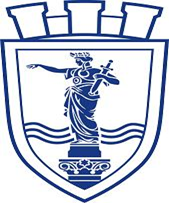 ОБЩИНА РУСЕгр. Русе, пл. Свобода 6, Телефон: 00359 82 881 656; 00359 82 881 725 , факс: 00359 82 834 413, www.ruse-bg.eu, mayor@ruse-bg.eu Профил на купувача: http://ruse-bg.eu/bg/zop2016/586/index.htmlТехническо предложение за изпълнение на поръчката (ТП)  40 тРазпределение на ресурсите и организация на екипа (РРО)До 30 т.План за управление на риска (ПУР)До 10 т. Разпределение на ресурсите и организация на екипа РРОМаксимален брой точки – 30Предложената от участника организация на изпълнението на поръчката осигурява изпълнението на минималните изисквания на Възложителя, посочени в Техническата спецификация, а именно: - Участникът е предложил организация на работата на екипа от експерти, посочил е как се разпределят отговорностите и дейностите между тях, методите за осъществяване на комуникацията с Възложителя, координация и съгласуване на дейностите и други организационни аспекти, които са необходими за качественото и срочно изпълнение на възложената поръчка. - Участникът е представил описание на начина на изпълнение на поръчката.5 т. Предложената от участника организация на изпълнението на поръчката осигурява изпълнението на минималните изисквания на Възложителя, посочени в Техническата спецификация, а именно: - Участникът е предложил организация на работата на екипа от експерти, посочил е как се разпределят отговорностите и дейностите между тях, методите за осъществяване на комуникацията с Възложителя, координация и съгласуване на дейностите и други организационни аспекти, които са необходими за качественото и срочно изпълнение на възложената поръчка. - Участникът е представил описание на начина на изпълнение на поръчката.Техническото предложение надгражда минималните изисквания на Възложителя, посочени в Техническата спецификация при условие, че са налични две от следните обстоятелства:1. За всяка от дейностите е показано разпределението по експерти (кой какво ще изпълнява) на ниво отделна задача (за целите на настоящата методика под „задача“ се разбира обособена част от дефинирана дейност, която може да бъде самостоятелно възлагана на отделен експерт и чието изпълнение може да се проследи еднозначно, т.е. има ясно дефинирани начало и край и измерими резултати);2. За всяка дейност са дефинирани необходимите ресурси за нейното изпълнение (информация, документи, срещи с Възложителя, срещи със заинтересовани страни и др.) и задълженията на отговорния/те за изпълнението й експерти;3. Обосновани са и други дейности, извън посочените в изискванията на Възложителя, за които е доказана приложимостта и полезността за качественото и срочно изпълнение на поръчката.„Обосновава“ за целите на настоящата методика, означава  обяснение за приложимостта и полезността на предложените дейности при изпълнението на поръчката.15 т. Предложената от участника организация на изпълнението на поръчката осигурява изпълнението на минималните изисквания на Възложителя, посочени в Техническата спецификация, а именно: - Участникът е предложил организация на работата на екипа от експерти, посочил е как се разпределят отговорностите и дейностите между тях, методите за осъществяване на комуникацията с Възложителя, координация и съгласуване на дейностите и други организационни аспекти, които са необходими за качественото и срочно изпълнение на възложената поръчка. - Участникът е представил описание на начина на изпълнение на поръчката.  Техническото предложение надгражда минималните изисквания на Възложителя, посочени в Техническата спецификация при условие, че са налични три от следните обстоятелства:1. За всяка от дейностите е показано разпределението по експерти (кой какво ще изпълнява) на ниво отделна задача (за целите на настоящата методика под „задача“ се разбира обособена част от дефинирана дейност, която може да бъде самостоятелно възлагана на отделен експерт и чието изпълнение може да се проследи еднозначно, т.е. има ясно дефинирани начало и край и измерими резултати);2. За всяка дейност са дефинирани необходимите ресурси за нейното изпълнение (информация, документи, срещи с Възложителя, срещи със заинтересовани страни и др.) и задълженията на отговорния/те за изпълнението й експерти;3. Обосновани са и други дейности, извън посочените в изискванията на Възложителя, за които е доказана приложимостта и полезността за качественото и срочно изпълнение на поръчката.„Обосновава“ за целите на настоящата методика, означава  обяснение за приложимостта и полезността на предложените дейности при изпълнението на поръчката.30 т. План за управление на рискаБрой точкиЗа техническото предложение е в сила всяко едно от следните минимални изисквания: – Участникът е посочил мерките, които ще предприеме за управление на всеки един от идентифицираните от възложителя потенциални рискове, в това число мерки за недопускане и редуциране и мерки за преодоляване и предотвратяване на риска, с което се осигурява изпълнението на минималните изисквания, посочени в Техническите спецификации.5 т.Техническото предложение съдържа минималните изисквания по-горе, като надгражда минималните изисквания на възложителя, при условие, че е налице поне едно от следните обстоятелства:1. Участникът е посочил аспектите на проявление, областите и сферите на влияние на описаните рискове;2. Участникът е предвидил степента на въздействие на идентифицираните рискове върху изпълнението на всяка от основните дейности по договора;3. Участникът е предвидил дейности по контрол върху изпълнението на предложените мерки за преодоляване и предотвратяване и недопускане и редуциране на риска.7 т.Техническото предложение съдържа минималните изисквания по-горе, като надгражда минималните изисквания на възложителя, при условие, че е налице всяко едно от следните обстоятелства:1. Участникът е посочил аспектите на проявление, областите и сферите на влияние на описаните рискове;2. Участникът е предвидил степента на въздействие на идентифицираните рискове върху изпълнението на всяка от основните дейности по договора;3. Участникът е предвидил дейности по контрол върху изпълнението на предложените мерки за преодоляване и предотвратяване и недопускане и редуциране на риска.10 т. Идентифициране на възложителяОтговор:Име: [   ]За коя обществена поръчки се отнася?Отговор:Название или кратко описание на поръчката:[   ]Референтен номер на досието, определен от възлагащия орган или възложителя (ако е приложимо):[   ]Идентификация:Отговор:Име:[   ]Идентификационен номер по ДДС, ако е приложимо:Ако не е приложимо, моля посочете друг национален идентификационен номер, ако е необходимо и приложимо[   ][   ]Пощенски адрес: [……]Лице или лица за контакт:Телефон:Ел. поща:Интернет адрес (уеб адрес) (ако е приложимо):[……][……][……][……]Обща информация:Отговор:Икономическият оператор микро-, малко или средно предприятие ли е?[] Да [] НеСамо в случай че поръчката е запазена: икономическият оператор защитено предприятие ли е или социално предприятие, или ще осигури изпълнението на поръчката в контекста на програми за създаване на защитени работни места?
Ако „да“, какъв е съответният процент работници с увреждания или в неравностойно положение?
Ако се изисква, моля, посочете въпросните служители към коя категория или категории работници с увреждания или в неравностойно положение принадлежат.[] Да [] Не





[…]


[….]
Ако е приложимо, посочете дали икономическият оператор е регистриран в официалния списък на одобрените икономически оператори или дали има еквивалентен сертификат (напр. съгласно национална квалификационна система (система за предварително класиране)?[] Да [] Не [] Не се прилагаАко „да“:Моля, отговорете на въпросите в останалите части от този раздел, раздел Б и, когато е целесъобразно, раздел В от тази част, попълнете част V, когато е приложимо, и при всички случаи попълнете и подпишете част VI. А) Моля посочете наименованието на списъка или сертификата и съответния регистрационен или сертификационен номер, ако е приложимо:
б) Ако сертификатът за регистрацията или за сертифицирането е наличен в електронен формат, моля, посочете:

в) Моля, посочете препратки към документите, от които става ясно на какво се основава регистрацията или сертифицирането и, ако е приложимо, класификацията в официалния списък:
г) Регистрацията или сертифицирането обхваща ли всички задължителни критерии за подбор?
Ако „не“:
В допълнение моля, попълнете липсващата информация в част ІV, раздели А, Б, В или Г според случая  САМО ако това се изисква съгласно съответното обявление или документацията за обществената поръчка:
д) Икономическият оператор може ли да представи удостоверение за плащането на социалноосигурителни вноски и данъци или информация, която ще позволи на възлагащия орган или възложителя да получи удостоверението чрез пряк безплатен достъп до национална база данни във всяка държава членка?
Ако съответните документи са на разположение в електронен формат, моля, посочете: 





a) [……]

б) (уеб адрес, орган или служба, издаващи документа, точно позоваване на документа):
[……][……][……][……]
в) [……]



г) [] Да [] Не







д) [] Да [] Не





(уеб адрес, орган или служба, издаващи документа, точно позоваване на документа):
[……][……][……][……]Форма на участие:Отговор:Икономическият оператор участва ли в процедурата за възлагане на обществена поръчка заедно с други икономически оператори?[] Да [] НеАко „да“, моля, уверете се, че останалите участващи оператори представят отделен ЕЕДОП.Ако „да“, моля, уверете се, че останалите участващи оператори представят отделен ЕЕДОП.Ако „да“:
а) моля, посочете ролята на икономическия оператор в групата (ръководител на групата, отговорник за конкретни задачи...):
б) моля, посочете другите икономически оператори, които участват заедно в процедурата за възлагане на обществена поръчка:
в) когато е приложимо, посочете името на участващата група:
а): [……]


б): [……]


в): [……]Обособени позицииОтговор:Когато е приложимо, означение на обособената/ите позиция/и, за които икономическият оператор желае да направи оферта:[   ]Представителство, ако има такива:Отговор:Пълното име 
заедно с датата и мястото на раждане, ако е необходимо: [……];
[……]Длъжност/Действащ в качеството си на:[……]Пощенски адрес:[……]Телефон:[……]Ел. поща:[……]Ако е необходимо, моля да предоставите подробна информация за представителството (форми, обхват, цел...):[……]Използване на чужд капацитет:Отговор:Икономическият оператор ще използва ли капацитета на други субекти, за да изпълни критериите за подбор, посочени в част IV, и критериите и правилата (ако има такива), посочени в част V по-долу? []Да []НеВъзлагане на подизпълнители:Отговор:Икономическият оператор възнамерява ли да възложи на трети страни изпълнението на част от поръчката?[]Да []Не Ако да и доколкото е известно, моля, приложете списък на предлаганите подизпълнители: [……]Основания, свързани с наказателни присъди съгласно националните разпоредби за прилагане на основанията, посочени в член 57, параграф 1 от Директивата:Отговор:Издадена ли е по отношение на икономическия оператор или на лице, което е член на неговия административен, управителен или надзорен орган или което има правомощия да го представлява, да взема решения или да упражнява контрол в рамките на тези органи, окончателна присъда във връзка с едно от изброените по-горе основания, която е произнесена най-много преди пет години, или съгласно която продължава да се прилага период на изключване, пряко определен в присъдата? [] Да [] НеАко съответните документи са на разположение в електронен формат, моля, посочете: (уеб адрес, орган или служба, издаващи документа, точно позоваване на документа):
[……][……][……][……]Ако „да“, моля посочете:
а) дата на присъдата, посочете за коя от точки 1 — 6 се отнася и основанието(ята) за нея; б) посочете лицето, което е осъдено [ ];
в) доколкото е пряко указано в присъдата:
a) дата:[   ], буква(и): [   ], причина(а):[   ] 


б) [……]
в) продължителността на срока на изключване [……] и съответната(ите) точка(и) [   ]Ако съответните документи са на разположение в електронен формат, моля, посочете: (уеб адрес, орган или служба, издаващи документа, точно позоваване на документа): [……][……][……][……]В случай на присъда, икономическият оператор взел ли е мерки, с които да докаже своята надеждност въпреки наличието на съответните основания за изключване („реабилитиране по своя инициатива“)?[] Да [] Не Ако „да“, моля опишете предприетите мерки:[……]Плащане на данъци или социалноосигурителни вноски:Отговор:Отговор:Икономическият оператор изпълнил ли е всички свои задължения, свързани с плащането на данъци или социалноосигурителни вноски, както в страната, в която той е установен, така и в държавата членка на възлагащия орган или възложителя, ако е различна от страната на установяване?[] Да [] Не[] Да [] Не

Ако „не“, моля посочете:
а) съответната страна или държава членка;б) размера на съответната сума;
в) как е установено нарушението на задълженията:
1) чрез съдебно решение или административен акт:	Решението или актът с окончателен и обвързващ характер ли е?Моля, посочете датата на присъдата или решението/акта.В случай на присъда — срокът на изключване, ако е определен пряко в присъдата:2) по друг начин? Моля, уточнете:г) Икономическият оператор изпълнил ли е задълженията си, като изплати или поеме обвързващ ангажимент да изплати дължимите данъци или социалноосигурителни вноски, включително, когато е приложимо, всички начислени лихви или глоби?ДанъциСоциалноосигурителни вноски

Ако „не“, моля посочете:
а) съответната страна или държава членка;б) размера на съответната сума;
в) как е установено нарушението на задълженията:
1) чрез съдебно решение или административен акт:	Решението или актът с окончателен и обвързващ характер ли е?Моля, посочете датата на присъдата или решението/акта.В случай на присъда — срокът на изключване, ако е определен пряко в присъдата:2) по друг начин? Моля, уточнете:г) Икономическият оператор изпълнил ли е задълженията си, като изплати или поеме обвързващ ангажимент да изплати дължимите данъци или социалноосигурителни вноски, включително, когато е приложимо, всички начислени лихви или глоби?
a) [……]
б) [……]
в1) [] Да [] Не[] Да [] Не[……]
[……]

в2) [ …]
г) [] Да [] Не
Ако „да“, моля, опишете подробно: [……]
a) [……]б) [……]

в1) [] Да [] Не[] Да [] Не[……]
[……]

в2) [ …]
г) [] Да [] НеАко „да“, моля, опишете подробно: [……]Ако съответните документи по отношение на плащането на данъци или социалноосигурителни вноски е на разположение в електронен формат, моля, посочете:(уеб адрес, орган или служба, издаващи документа, точно позоваване на документа): 
[……][……][……][……](уеб адрес, орган или служба, издаващи документа, точно позоваване на документа): 
[……][……][……][……]Информация относно евентуална несъстоятелност, конфликт на интереси или професионално нарушениеОтговор:Икономическият оператор нарушил ли е, доколкото му е известно, задълженията си в областта на екологичното, социалното или трудовото право?[] Да [] НеИкономическият оператор нарушил ли е, доколкото му е известно, задълженията си в областта на екологичното, социалното или трудовото право?Ако „да“, икономическият оператор взел ли е мерки, с които да докаже своята надеждност въпреки наличието на основанието за изключване („реабилитиране по своя инициатива“)?
[] Да [] НеАко да“, моля опишете предприетите мерки: [……]Икономическият оператор в една от следните ситуации ли е:
а) обявен в несъстоятелност, или б) предмет на производство по несъстоятелност или ликвидация, илив) споразумение с кредиторите, или
г) всякаква аналогична ситуация, възникваща от сходна процедура съгласно националните законови и подзаконови актове, или
д) неговите активи се администрират от ликвидатор или от съда, илие) стопанската му дейност е прекратена?
Ако „да“:Моля представете подробности:Моля, посочете причините, поради които икономическият оператор ще бъде в състояние да изпълни поръчката, като се вземат предвид приложимите национални норми и мерки за продължаване на стопанската дейност при тези обстоятелства?Ако съответните документи са на разположение в електронен формат, моля, посочете:[] Да [] Не











[……][……]



(уеб адрес, орган или служба, издаващи документа, точно позоваване на документа): [……][……][……][……]Икономическият оператор извършил ли е тежко професионално нарушение? 
Ако „да“, моля, опишете подробно:[] Да [] Не,

 [……]Икономическият оператор извършил ли е тежко професионално нарушение? 
Ако „да“, моля, опишете подробно:Ако „да“, икономическият оператор предприел ли е мерки за реабилитиране по своя инициатива? [] Да [] НеАко „да“, моля опишете предприетите мерки: [……]Икономическият оператор сключил ли е споразумения с други икономически оператори, насочени към нарушаване на конкуренцията?
Ако „да“, моля, опишете подробно:[] Да [] Не


[…]Икономическият оператор сключил ли е споразумения с други икономически оператори, насочени към нарушаване на конкуренцията?
Ако „да“, моля, опишете подробно:Ако „да“, икономическият оператор предприел ли е мерки за реабилитиране по своя инициатива? [] Да [] НеАко „да“, моля опишете предприетите мерки: [……]Икономическият оператор има ли информация за конфликт на интереси, свързан с участието му в процедурата за възлагане на обществена поръчка?
Ако „да“, моля, опишете подробно:[] Да [] Не


[…]Икономическият оператор или свързано с него предприятие, предоставял ли е консултантски услуги на възлагащия орган или на възложителя или участвал ли е по друг начин в подготовката на процедурата за възлагане на обществена поръчка?
Ако „да“, моля, опишете подробно:[] Да [] Не



[…]Случвало ли се е в миналото договор за обществена поръчка, договор за поръчка с възложител или договор за концесия на икономическия оператор да е бил предсрочно прекратен или да са му били налагани обезщетения или други подобни санкции във връзка с такава поръчка в миналото?
Ако „да“, моля, опишете подробно:[] Да [] Не





[…]Случвало ли се е в миналото договор за обществена поръчка, договор за поръчка с възложител или договор за концесия на икономическия оператор да е бил предсрочно прекратен или да са му били налагани обезщетения или други подобни санкции във връзка с такава поръчка в миналото?
Ако „да“, моля, опишете подробно:Ако „да“,  икономическият оператор предприел ли е мерки за реабилитиране по своя инициатива? [] Да [] Не Ако „да“, моля опишете предприетите мерки: [……]Може ли икономическият оператор да потвърди, че:
а) не е виновен за подаване на неверни данни при предоставянето на информацията, необходима за проверката за липса на основания за изключване или за изпълнението на критериите за подбор;б) не е укрил такава информация;в) може без забавяне да предостави придружаващите документи, изисквани от възлагащия орган или възложителя; иг) не се е опитал да упражни непозволено влияние върху процеса на вземане на решения от възлагащия орган или възложителя, да получи поверителна информация, която може да му даде неоправдани предимства в процедурата за възлагане на обществена поръчка, или да предостави поради небрежност подвеждаща информация, която може да окаже съществено влияние върху решенията по отношение на изключването, подбора или възлагането?[] Да [] НеСпецифични национални основания за изключванеОтговор:Прилагат ли се специфичните национални основания за изключване, които са посочени в съответното обявление или в документацията за обществената поръчка?
Ако документацията, изисквана в съответното обявление или в документацията за поръчката са достъпни по електронен път, моля, посочете:[…] [] Да [] Не


 (уеб адрес, орган или служба, издаващи документа, точно позоваване на документа):
[……][……][……][……]В случай че се прилага някое специфично национално основание за изключване, икономическият оператор предприел ли е мерки за реабилитиране по своя инициатива? 
Ако „да“, моля опишете предприетите мерки: [] Да [] Не


[…]Спазване на всички изисквани критерии за подборОтговор:Той отговаря на изискваните критерии за подбор:[] Да [] НеГодностОтговор:1) Той е вписан в съответния професионален или търговски регистър в държавата членка, в която е установен:
Ако съответните документи са на разположение в електронен формат, моля, посочете:[…]
 (уеб адрес, орган или служба, издаващи документа, точно позоваване на документа): [……][……][……][……]2) При поръчки за услуги:
Необходимо ли е специално разрешение или членство в определена организация, за да може икономическият оператор да изпълни съответната услуга в държавата на установяване? 

Ако съответните документи са на разположение в електронен формат, моля, посочете:
[] Да [] Не

Ако да, моля посочете какво и дали икономическият оператор го притежава: […] [] Да [] Не
 (уеб адрес, орган или служба, издаващи документа, точно позоваване на документа): [……][……][……][……]Икономическо и финансово състояниеОтговор:1а) Неговият („общ“) годишен оборот за броя финансови години, изисквани в съответното обявление или в документацията за поръчката, е както следва:
и/или 
1б) Неговият среден годишен оборот за броя години, изисквани в съответното обявление или в документацията за поръчката, е както следва():
Ако съответните документи са на разположение в електронен формат, моля, посочете:година: [……] оборот:[……][…]валута
година: [……] оборот:[……][…]валута година: [……] оборот:[……][…]валута

(брой години, среден оборот): [……],[……][…]валута
(уеб адрес, орган или служба, издаващи документа, точно позоваване на документа): [……][……][……][……]2а) Неговият („конкретен“) годишен оборот в стопанската област, обхваната от поръчката и посочена в съответното обявление,  или в документацията за поръчката, за изисквания брой финансови години, е както следва:
и/или2б) Неговият среден годишен оборот в областта и за броя години, изисквани в съответното обявление или документацията за поръчката, е както следва:
Ако съответните документи са на разположение в електронен формат, моля, посочете:година: [……] оборот:[……][…]валутагодина: [……] оборот:[……][…]валутагодина: [……] оборот:[……][…]валута




(брой години, среден оборот): [……],[……][…]валута(уеб адрес, орган или служба, издаващи документа, точно позоваване на документацията): [……][……][……][……]3) В случай че липсва информация относно оборота (общия или конкретния) за целия изискуем период, моля, посочете датата, на която икономическият оператор е учреден или е започнал дейността си:[……]4) Що се отнася до финансовите съотношения, посочени в съответното обявление, или в документацията за обществената поръчка, икономическият оператор заявява, че реалната им стойност е, както следва:
Ако съответните документи са на разположение в електронен формат, моля, посочете:(посочване на изискваното съотношение — съотношение между х и у — и стойността):
[…], [……]
 (уеб адрес, орган или служба, издаващи документа, точно позоваване на документа): [……][……][……][……]5) Застрахователната сума по неговата застрахователна полица за риска „професионална отговорност“ възлиза на:
Ако съответната информация е на разположение в електронен формат, моля, посочете:[……],[……][…]валута(уеб адрес, орган или служба, издаващи документа, точно позоваване на документа): [……][……][……][……]6) Що се отнася до другите икономически или финансови изисквания, ако има такива, които може да са посочени в съответното обявление или в документацията за обществената поръчка, икономическият оператор заявява, че:
Ако съответната документация, която може да е била посочена в съответното обявление или в документацията за обществената  поръчка, е достъпна по електронен път, моля, посочете:[…]



 (уеб адрес, орган или служба, издаващи документа, точно позоваване на документацията): [……][……][……][……]Технически и професионални способностиОтговор:1а) Само за обществените поръчки за строителство:
През референтния период икономическият оператор е извършил следните строителни дейности от конкретния вид: 
Ако съответните документи относно доброто изпълнение и резултат от най-важните строителни работи са на разположение в електронен формат, моля, посочете:Брой години (този период е определен в обявлението или документацията за обществената поръчка):  [……]Строителни работи:  [……](уеб адрес, орган или служба, издаващи документа, точно позоваване на документа): [……][……][……][……]1б) Само за обществени поръчки за доставки и обществени поръчки за услуги:
През референтния период икономическият оператор е извършил следните основни доставки или е предоставил следните основни услуги от посочения вид: При изготвяне на списъка, моля, посочете сумите, датите и получателите, независимо дали са публични или частни субекти:
Брой години (този период е определен в обявлението или документацията за обществената поръчка): [……]2) Той може да използва следните технически лица или органи, особено тези, отговарящи за контрола на качеството:
При обществените поръчки за строителство икономическият оператор ще може да използва технически лица или органи при извършване на строителството:[……]


[……]3) Той използва следните технически съоръжения и мерки за гарантиране на качество, а съоръженията за проучване и изследване са както следва: [……]4) При изпълнение на поръчката той ще бъде в състояние да прилага следните системи за управление и за проследяване на веригата на доставка:[……]5) За комплексни стоки или услуги или, по изключение, за стоки или услуги, които са със специално предназначение:
Икономическият оператор ще позволи ли извършването на проверки на неговия производствен или технически капацитет и, когато е необходимо, на средствата за проучване и изследване, с които разполага, както и на мерките за контрол на качеството?


[] Да [] Не6) Следната образователна и професионална квалификация се притежава от:
а) доставчика на услуга или самия изпълнител, и/или (в зависимост от изискванията, посочени в обявлението, или в документацията за обществената поръчка)б) неговия ръководен състав:

a) [……]



б) [……]7) При изпълнение на поръчката икономическият оператор ще може да приложи следните мерки за управление на околната среда:[……]8) Средната годишна численост на състава на икономическия оператор и броят на  ръководния персонал през последните три години са, както следва:Година, средна годишна численост на състава:
[……],[……],
[……],[……],[……],[……],Година, брой на ръководните кадри:
[……],[……],[……],[……],[……],[……]9) Следните инструменти, съоръжения или техническо оборудване ще бъдат на негово разположение за изпълнение на договора:[……]10) Икономическият оператор възнамерява евентуално да възложи на подизпълнител изпълнението на следната част (процентно изражение) от поръчката:[……]11) За обществени поръчки за доставки:
Икономическият оператор ще достави изискваните мостри, описания или снимки на продуктите, които не трябва да са придружени от сертификати за автентичност.
Ако е приложимо, икономическият оператор декларира, че ще осигури изискваните сертификати за автентичност.
Ако съответните документи са на разположение в електронен формат, моля, посочете:
[…] [] Да [] Не



 [] Да[] Не 

(уеб адрес, орган или служба, издаващи документа, точно позоваване на документа): [……][……][……][……]12) За обществени поръчки за доставки:
Икономическият оператор може ли да представи изискваните сертификати, изготвени от официално признати институции или агенции по контрол на качеството, доказващи съответствието на продуктите, които могат да бъдат ясно идентифицирани чрез позоваване на технически спецификации или стандарти, посочени в обявлението или в документацията за поръчката?
Ако „не“, моля, обяснете защо и посочете какви други доказателства могат да бъдат представени:
Ако съответните документи са на разположение в електронен формат, моля, посочете:
[] Да [] Не








[…]
(уеб адрес, орган или служба, издаващи документа, точно позоваване на документа): [……][……][……][……]Стандарти за осигуряване на качеството и стандарти за екологично управлениеОтговор:Икономическият оператор ще може ли да представи сертификати, изготвени от независими органи и доказващи, че икономическият оператор отговаря на стандартите за осигуряване на качеството, включително тези за достъпност за хора с увреждания.
Ако „не“, моля, обяснете защо и посочете какви други доказателства относно схемата за гарантиране на качеството могат да бъдат представени:
Ако съответните документи са на разположение в електронен формат, моля, посочете:[] Да [] Не




[……] [……]

(уеб адрес, орган или служба, издаващи документа, точно позоваване на документа): [……][……][……][……]Икономическият оператор ще може ли да представи сертификати, изготвени от независими органи, доказващи, че икономическият оператор отговаря на задължителните стандарти или системи за екологично управление?
Ако „не“, моля, обяснете защо и посочете какви други доказателства относно стандартите или системите за екологично управление могат да бъдат представени:
Ако съответните документи са на разположение в електронен формат, моля, посочете:[] Да [] Не




[……] [……]

(уеб адрес, орган или служба, издаващи документа, точно позоваване на документа): [……][……][……][……]Намаляване на брояОтговор:Той изпълнява целите и недискриминационните критерии или правила, които трябва да бъдат приложени, за да се ограничи броят на кандидатите по следния начин:
В случай, че се изискват  някои сертификати или други форми на документални доказателства, моля, посочете за всеки от тях, дали икономическият оператор разполага с изискваните документи:
Ако някои от тези сертификати или форми на документални доказателства са на разположение в електронен формат, моля, посочете за всички от тях: [……]


[…] [] Да [] Не


(уеб адрес, орган или служба, издаващи документа, точно позоваване на документацията): [……][……][……][……]Дата ________/ _________ / ______Име и фамилия__________________________Подпис__________________________Дата ________/ _________ / ______Име и фамилия__________________________Подпис__________________________Лицата, които представляват участника или кандидата са:Лицата, които са членове на управителни и надзорни органи на участника или кандидата са:Други лица със статут, който им позволява да влияят пряко върху дейността на предприятието по начин, еквивалентен на този, валиден за представляващите го лица, членовете на управителните или надзорните органи са:Дата ________/ _________ / ______Име и фамилия__________________________Подпис__________________________